Урок №1-2 Своеобразие развития русской литературы 1-ой половины XIX века. Общая характеристика русской культуры XIX века.Сабақтың мақсатыЦель урока:Представить учащимся своеобразие развития русской литературы 1-ой пол.19 века.Развивать умение анализировать, сопоставлять, делать выводы, высказывать свою точку зренияВоспитывать ответственность за результаты учения, воспитывать эстетически подготовленного читателяСабақтың түріТип урока: лекция с элементами беседы.ӘдісіМетоды: словесный, аналитическое чтениеСабақтың барысыХод урока:1.Организационный момент2. Опорная схемаПериодизация русской литературыI пол. XIX в.Важнейшиеисторическиесобытия в Европе и РоссииОбщая характеристикаразвитиярусской литературыОсновныелитературные жанры1795--1815 гг.Великая французская ре.во.люция (1789--1793 гг.) Открытие Царскосельского лицея. Отечественная война 1812 года. Возникновение декабристских организацийСветский характер литературы. Освоение европейско.го культурного наследия. Усиление внимания к русскому фольклору и народ.ным преданиям. Закат классицизма и его трансформация в твор.чествеДер.жавина. Специфика рус.ско.госен.ти.мен.та.лиз.ма и за.рож.дающегосяро.ман.тиз.ма. Рас.цвет журналистики. Литературные общества и кру.жкиПутешествие, роман (воспитательный роман, роман в письмах). Элегия, послание, идиллия1916--1925 гг.Нарастание революционных и национально-осво.бо.дительных движений в Европе. Возникновение тай.ных обществ в России (1821--1822 гг.). Смерть Наполеона и смерть Бай.рона. Восстание декабристов (1825)Господствующее направление -- романтизм. Его психологическое и социальное течения. "Школа гармонической точности". Литература декабристов. Издание альманахов. Принцип историзма, выдвинутый Карамзиным. Романтические устремления в творчестве Пушкина 1812--1824 гг."Модернизированные" декабристами ода, тра.гедия, "высокая коме.дия", граж.дан.ская или патриотическая поэма, элегия, по.слание. "Психоло.ги.ческая повесть", баллада1826 -- первая половина 50-х гг.Поражение восстания декабристов. "Новый цензурный устав". Победы России в войнах с Персией и Турцией (1826--1829). Июльская революция во Франции (1830). Подавление Польского восстания (1831). Гонения на свободомыслие в России. Углубление кризиса крепостничества, общественная реакция. Усиление демократических тенденций. Развитие идей революции и утопического социализма. Реакционные охранительные меры правительства в связи с революциями в ЕвропеВерность идеям декабризма и реализм в творчестве Пушкина (1826--1837 гг.). Расцвет ро.мантизма Лермонтова. Пе.ре.ход к реализму и социальной сатире у Гоголя. Ведущее значение приобретает реализм, хотя большинство писателей тво.рят в рамках романтизма. Появление новых романтических жанров. Вытеснение поэзии прозой. 1830-е годы -- расцвет повести. Теория "официальной народности". Реалистическая эстетика Белинского. Выход в свет первого тома "Мертвых душ" (1842). Рост влияния передовой журналистики на общественную жизнь. Борьба прогрессивных и демократических сил в журналистике. Идейная борьба славянофилов и западников. "Натуральная школа". Приоритет социальной проблематики. Развитие темы "маленького человека". Противостояние литературы "гоголевской шко.лы" и поэтов-лириков романтического планаРомантическая баллада, поэма, исторический роман. Светская, историческая, романтическая, бытовая повесть. Литературно-кри.ти.чес.кая статья. Основные жанры "натуральной школы": физиологический очерк, социальная повесть, социально-психологический роман, поэма. Пейзажная, любовно-эстетическая и философская лирика поэтов-романтиков3. Беседа по опорной схеме.4.Домашнее заданиеВыучить опорную схемуУрок№ 3Тема : А.С.Грибоедов . Очерк жизни и творчества 
Цели урока: 1. знакомство с личностью писателя 
2. воспитание уважительного отношения к учебному труду, на примере жизни и деятельности Грибоедова. 
3. развитие речи учащихся. 
Тип урока : Вводный (урок сообщения новых знаний) 
Художественно - биографический рассказ, комментированное чтение 
Оборудование : интерактивная доска, видеоматериалы, презентация 
Оформление доски: Эпиграф: 
Ум и дела твои бессмертны в памяти русской... 
Нина Чавчавадзе 

I. Вступительное слово учителя. 
В путевых записках А.С. Пушкина «Путешествие в Арзрум...» читаем: 
«Я переехал через реку. Два вола, впряженные в арбу, подымались по крутой дороге. Несколько грузин сопровождали арбу. «Откуда вы?» — спросил я их. 
— «Из Тегерана» — «Что вы везете?» — «Грибоеда». Это было тело убитого Грибоедова, которое препровождали в Тифлис. 
Не думал я встретить, уже когда-нибудь нашего Грибоедова!» 
Далее А.С. Пушкин вспоминает автора «Горя от ума»: 
«Его меланхоличный характер, его озлобленный ум, его добродушие, самые слабости и пороки, неизбежные спутники человечества, — все в нем было необыкновенно привлекательно. Рожденный с честолюбием, ровным его дарованием, долго был он опутан сетями мелочных нужд и неизвестности. Способности человека государственного оставались без употребления, талант поэта был не признан...!» 
Из этого сжатого рассказа возникают очертания характера страстного, сложного, противоречивого. 
Вглядитесь в лицо писателя (портрет кисти Крамского. 1873 год). Вы видите умное, насмешливое лицо. Каким он остался в воспоминаниях критиков, писателей, поэтов? 
Евгений Баратынский. 
Надпись (к портрету Грибоедова). 
Взгляни намек холодный сей, 
Взгляни: в нем жизни нет. 
Но как на нем былых страстей 
Еще заметен след. 
Так ярый ток, оледенев, 
Над бездною висит, 
Утратив прежний грозный рев, 
Храня движенья вид. 
В романе «Кюхля» Юрия Тынянова мы видим поэта глазами его друга Вильгельма Кюхельбекера: 
«... (Грибоедов) был прекрасно одет, строен, черные волосы были тщательно приглажены, узкое лицо изжелта-бледно, и небольшие глаза за очками были черны как уголь. Говорил он тихо и медленно»... 
Яркий, впечатляющий образ Грибоедова и его трагическая судьба властно притягивали к себе внимание, интерес, любопытство людей разных поколений. 
Все, кто близко знал Грибоедова или хотя бы случайно с ним столкнулся, единогласно твердят о блеске его ума и таланта, о его громадной учености, о замечательной цельности и оригинальности его характера. 

II. Сообщения учащихся. (Видеоматериалы) 
Родители, семья. Домашнее образование. Мать — Настасья Федоровна Грибоедова. Отец - Сергей Иванович Грибоедов - разные ветви одного рода Грибоедовых. 
Младшая сестра - Маша. 
Домашние учителя с университетским образованием. Знание французского, немецкого, английского, итальянского языков. Увлечение западной литературой. Дар музыканта. Играл на фортепиано, флейте, органе. Сочинял музыку. Сохранились 2 его вальса (слушаем). 
Какое впечатление создает музыка? 

Учеба в Московском университете с 1806 - 1812 годы. 
Словесный и юридический факультеты, занимался на физико-математическом. 
Изучил еще языки: греческий, латинский, позже — персидский, арабский и турецкий. Поэтические способности проявляются в университете («Дмитрий Дрянской»). Война 1812 года. Корнет гусарского полка. Литературные труды (статьи). 
1816 год. Отставка. Увлечение театром. Литературные переводы, замыслы. 
1817 - служба в Коллегии иностранных дел. История четверной дуэли (балерина Истомина). 
1818 год. Назначен секретарем русской дипломатической миссии в Персии. Изучает языки, быт и нравы Востока, что помогает стать одним из выдающихся дипломатов. Интересы России превыше всего. 
1822 год. Тифлис. Служба при Ермолове. Начинает работу над пьесой «Горе от ума». 
1823 год. В отпуске заканчивает пьесу. 
Грибоедов и декабристы. 
В июне 1824 года. Грибоедов переезжает в Петербург. Поселился у своего двоюродного брата Александра Одоевского, члена «Северного общества» декабристов. Здесь он познакомился и подружился с Рылеевым и другими руководителями и деятелями тайного общества. 
Единство взглядов на положение России, стремление к преобразованиям были основой этой дружбы. Грибоедов узнал о существовании тайных обществ. Он критически отнесся к пути, которым декабристы надеялись осуществить свои планы преобразования общественного порядка («Сто человек прапорщиков хотят изменить весь государственный быт России»). 
«Он наш» — говорил про него Рылеев. Комедия "Горе от ума" в рукописных списках распространялась среди декабристов и использовалась для пропаганды их политических идей по всей России. 
В конце 1825 года Грибоедов возвращается на Кавказ. Здесь его застают известия о декабрьских событиях. Близость писателя к декабристам не осталась тайной для правительства: в канцелярию Ермолова приходит предписание об аресте Грибоедова и доставке его в Петербург. Ермолов предупреждает о предстоящем аресте, и Грибоедов успевает уничтожить компрометирующие его бумаги и письма. 
В Петербурге в течение 4х месяцев он находился под арестом. Тогда родились эти строки: 
По духу времени и вкусу 
Он ненавидел слово «раб»... 
- За то попался в Главный штаб 
И был притянут к Иисусу!... 
Зная о целях и тактике тайного общества, его численности, об именах его участников, Грибоедов сумел так повести себя на дознании по делу о декабристах, что «не выдал просто ничего, ни разу не поколебавшись, ни разу не изменив принятой линии». Власти снимают с Грибоедова обвинения и освобождают из-под ареста. 
Сдержанный и ироничный Грибоедов всю свою жизнь сохранял чувство глубокого уважения к участникам декабристского движения. 
Царскую расправу над декабристами, казнь их вождей Грибоедов переживал чрезвычайно тяжело. 
Грибоедов - просветитель, дипломат. 
В сентябре 1826 года Грибоедов возвращается на Кавказ. В это время между Россией и Персией идет война, и дипломатическая деятельность Грибоедова получает все больший размах. 
Он принимает активное участие в решении вопросов гражданского управления на Кавказе. В Грузии при его помощи были открыты училища, банк, началось издание газеты. 
Грибоедов был главным деятелем при заключении в 1828 году Туркманчайского договора, по которому к России присоединялась Эриванская область, а Персия обязалась выплатить большую контрибуцию. Генерал Паскевич послал Грибоедова в Петербург с официальным донесением о мире. Царь внешне оценил заслуги дипломата. Грибоедов получил чин статского советника, орден Анны 2 степени с бриллиантами и 4 тысячи червонцев (отдал их матери). Паскевич получил графский титул и миллион. 
Грибоедов назначен полномочным министром в Тегеран. Это была «политическая ссылка». По пути в Персию Грибоедов задерживается в Тифлисе. Здесь в августе 1828 года он женится на Нине Чавчавадзе (16 лет), дочери друга, грузинского поэта князя Александра Чавчавадзе, русского генерала. 
Гибель Грибоедова. 
Заговор. 30 января 1829 года - нападение фанатично настроенной толпы. 
37 русских были убиты. 
Спасся секретарь посольства Мальцев. 
Описание гибели Ю. Тыняновым в романе «Смерть Вазир – Мухтара». Алмаз – шах в 88 каратов подарен в знак примирения, прощения. Словарная работа (карат, контрибуция). 
Нина Чавчавадзе. 
В Тегеране 30 января 1829 года был убит российский полномочный посол в Персии Александр Грибоедов. Жена его Нина, урожденная княжна Чавчавадзе, в это время находилась в Таврице. Ей не было еще семнадцати лет. Она ждала ребенка, поэтому трагическую гибель мужа на первых порах от нее скрывали. Родственникам удалось вывезти ее в Тифлис. Нина была молчалива, видимо, догадывалась об участи своей. Узнав о смерти мужа, она не металась в отчаянии, а тихо плакала. Ребенка она потеряла. 
Какова ее дальнейшая судьба? 
Нина Грибоедова пережила мужа почти на 30 лет. Помогала своим близким, принимала живое участие в защите своей родины от вторжения турецких войск. Она посещала воинов на бивуаках и в лагерях, заботилась о медицинском обслуживании госпиталей. В 1857 году в Тифлисе возникла эпидемия холеры. Нина Александровна ухаживала за заболевшим родственником. 29 июня 1857 года холера унесла ее жизнь. Николай Муравьев, находившийся много лет под надзором за связи с декабристами, родственник Нины Александровны, писал в своем дневнике: 
«Я не знал в жизни женщины более кроткой, добродетельной и самоотверженной, чем Нина Грибоедова». 
Нина Грибоедова похоронена рядом с мужем у церкви Святого Давида. 
Яков Полонский писал: 
Там в темном гроте — мавзолей 
И - скромный дар вдовы - 
Лампада светит в полутьме, 
Чтоб прочитали вы 
Ту надпись, и чтоб вам она 
Напомнила сама - 
Два горя: горе от любви 
И горе от ума. 
А.С. Грибоедов считал свою жизнь не очень удавшейся, он оправдывался: 
«... ведь у меня в словесности большой неуспех». Он автор не напечатанной и не поставленной при его жизни пьесы. 
Этот неуспех – «Горе от ума», неразрывно и естественно вошедшее в разговорный русский язык, переведенное на множество иностранных языков, поставленное бесчисленное множество раз на мировой сцене, 170 лет украшающее репертуар русского театра, с необычайной выразительностью отразившее 10 — 20 е годы. Пьеса бессмертна, так как поэт вложил всю свою душу в ее создание. 
Итоги урока. Звучит стихотворение Грибоедова «Душа» 
Что нового узнали о Грибоедове? 
Ваши отзывы о нем? 
Оценки за урок. 
Домашнее задание: прочитать I действие пьесы; 
выписать в тетрадь непонятные слова и их значения; 
дать характеристику героев I действия пьесы (устно). 
Звучит вальс Грибоедова и его стихотворение «Душа». 
Жива ли я? 
Мертва ли я? 
И что за чудное виденье! 
Надзвездный дом 
Зари кругом 
Рождало мир мое веленье! 
И вот от сна 
Привлечена 
К земле ветшающей и тесной. 
Где рой подруг 
Тьма резвых слуг 
О, хор воздушный и прелестный! 
Нет, поживу 
И наяву 
Я лучшей жизнию беспечной 
Туда хочу! 
Туда лечу, где надышусь свободой вечной.Урок № 5Пән/Предмет: русская литература. 
Күні/Дата: 17.09.16
Сынып/Класс 9 
Тақырыбы/Тема: «Горе от ума» - комедия нравов, «галерея живых типов и острая сатира». 
Сабақтын мақсаты/ Цели урока: закрепить знания о личности А.С. Грибоедова ; 
формировать знания об истории создания произведения и начать знакомство со своеобразием комедии А.С. Грибоедова; развивать коммуникативные способности учащихся; воспитывать интерес к творчеству Грибоедова. 
Көрнекі құралдар,жабдақтар,үйлестірме қағаздар/Наглядные пособия,оборудование,раздаточный материал: учебник, хрестоматия, портрет писателя,презентация 
Эпиграфы к уроку: 
Характеры «Горя от ума» были настолько живы и убедительны, что современники стали сразу же узнавать в них живых людей 
Д.И.Завалишин «Записки декабриста». 

В моей комедии 25 глупцов 
на одного здравомыслящего человека; 
и этот человек, разумеется, 
в противоречии с обществом, 
его окружающим 
А.С.Грибоедов 

САБАҚ БАРЫСЫ/ ХОД УРОКА 
I. Орг. Момент. 
II. Вступительное слово учителя (звучат вальсы Грибоедова) 
Сегодня на уроке мы продолжим знакомство с выдающимся человеком XIX века, именем которого открывается одна из самых блистательных страниц в истории русской литературы. Гениальный поэт и глубокий мыслитель А.С. Грибоедов оставил неизгладимый след в развитии нашей национальной культуры. Судьба Грибоедова трагична, прекрасна, таинственна. Так, например, достоверно неизвестно, в каком году он родился. Да и погиб поэт при загадочных обстоятельствах. 
Можем мы определённо ответить, кем же был Грибоедов: драматургом? военным? дипломатом? музыкантом? политиком? может быть, всем вместе? 
Неопровержимо одно, Грибоедов был образованным человеком. Он владел несколькими европейскими языками, изучал древние и восточные языки, много читал, занимался музыкой, причём, ни только был тонким знатоком музыкальных произведений, но и сам сочинял. До нас дошли два вальса Грибоедова, которые сейчас звучат. 
III. Опрос д/з. 
«Своя игра» по биографии Грибоедова. Презентация. 
IV. Слово учителя (Слайд 1.) 
Знаменитой комедии А. С. Грибоедова "Горе от ума" уже более полутора столетий, но по-прежнему живописная картина нравов, галерея живых типов и вечно острая ирония волнуют и увлекают читателей, уча их чистоте и меткости русского языка, понятиям чести, достоинства и благородства. 
«Комедия А.С.Грибоедова «Горе от ума» – произведение, в котором точно воспроизводятся сиюминутные идейно-политические споры и одновременно обозначаются проблемы общенационального и общечеловеческого характера. Эти проблемы в пьесе рождены столкновением яркой личности с косным общественным укладом, по словам самого автора, «здравомыслящего человека» с «двадцатью пятью глупцами». 
В.Г.Белинский(слайд2) 

V. История создания комедии. 
Актуализация опорных знаний. 
А теперь послушаем историю создания комедии. 
Рассказ Кострова Алексея об истории создания комедии. 
Лучший друг Грибоедова С. Н. Бегичев писал: «Известно мне, что план этой комедии был сделан у него еще в Петербурге в 1816 году и даже написаны были несколько сцен, но не знаю, в Персии или в Грузии Грибоедов во многом изменил их и уничтожил некоторых действующих лиц…» 
В. В. Шнейдер, сокурсник Грибоедова по Московскому университету, говорил, что Грибоедов начал писать комедию еще в 1812 году. Такая точка зрения существует, хотя автору ее, в то время было более 70 лет, и возможно он что-то забыл или перепутал. Правда, учитывая необычайные способности Грибоедова, можно допустить, что 17-летний юноша способен был создать подобное произведение. 
Существует и такая версия, что сюжет комедии приснился Грибоедову. Причем сам автор в письме из Тегерана от 17 ноября 1820 г. (адресат письма не известен) подтверждает ее: «…Когда же должно быть готово? – Через год, клятву дайте… И я дал ее с трепетом…Я пробудился…ночная стужа развеяла мое беспамятство, затеплила свечку в моей храмине, сажусь писать, и живо помню мое обещание; ВО СНЕ ДАНО, НА ЯВУ ИСПОЛНИТСЯ!» 
Комедия была завершена к осени 1824 года. Сохранилась и 1-я (черновая) редакция пьесы, которая сейчас находится в Московском государственном историческом музее. Грибоедов очень хотел увидеть комедию в печати и на сцене, но на нее был наложен цензурный запрет. Единственное, что удалось сделать после долгих хлопот, это напечатать отрывки с цензурными правками. Впрочем, комедия дошла до читающей России в виде «описков». Успех был потрясающий: « Грому, шуму, восхищению, любопытству нет конца» (из письма Бегичеву, июнь 1824 год).(3 слайд) 
Слово учителя 
Комедия распространялась в рукописях. Было сделано около 40 тысяч рукописей. Одну из таких копий получил от приехавшего в Михайловское Пущина А.С.Пушкин. 
При жизни Грибоедова, в 1825 году, была опубликована только небольшая часть комедии. Впервые без цензурных искажений комедия была напечатана в России в 1862 году 
VI. Работа с понятиями. 
Мы говорим, Грибоедов создал бессмертное драматическое произведение, давайте вспомним, что собою представляют драматические произведения? чем они отличаются от других жанров? 
Мелетенко Диана 
Драматические произведения отличаются от лирики и эпоса прежде всего тем, что предназначены для исполнения на сцене. Их содержание составляют речи, разговоры действующих лиц в форме диалога и монолога. Речи действующих лиц сопровождаются ремарками, т.е. авторскими указаниями об обстановке действия, о внутреннем состоянии героев, их мимике и жестах. Кроме того, искусство слова дополняется режиссерской трактовкой драматического произведения, актерской игрой: мы слышим героев, видим.их действия, являемся свидетелями протекающей на наших глазах жизни персонажей драмы. Сценическая обстановка (декорации, костюмы, музыка..) усиливают впечатления от спектакля. 
В драматическом произведении движение событий, столкновение и борьба противоположных сил, характеров протекают особенно остро и напряженно. В то же время сами события могут быть очень просты и обыкновенны, но каждое слово, каждое движение раскрывает характер персонажа, его побуждения, его общественное лицо, место в жизни. 
Вопрос к классу: 
Назовите основные виды драматических произведений. (Трагедия, драма, комедия). 
Вспомним определение комедии. 
Комедия – разновидность драматического произведения, в которой осмеиваются общественные и человеческие пороки.(записать в тетрадь) 
VII. Слово учителя 
Грибоедов создал комедию. Какие стороны общественной жизни, отрицательные черты и свойства характеров людей в ней осмеиваются, мы узнаем в ходе анализа произведения (на последующих уроках) 
Только после смерти автора комедия появилась на профессиональной сцене. Первое отдельное издание «Горя от ума» вышло в Москве в 1833 году (с цензурными купюрами). (слайд 4,5) Первоначальное название комедии было «Горе уму». Затем автор меняет его на «Горе от ума». 
Настоящему уму горе причинить нельзя, а вот от ума горе быть очень даже может. 
Сюжетную основу произведения составляет драматический конфликт, бурное столкновение умного, благородного и свободолюбивого героя с окружающей его дворянской средой. В итоге «Горе от собственного ума» полной мерой испил сам герой.(слайд 6-16) 
Автор в комедии касается множества серьёзных вопросов общественного быта, морали, культуры. Он говорит о положении народа, о крепостничестве, о дальнейшей судьбе России, русской культуры, о свободе и независимости человеческой личности, об общественном признании человека и его гражданском долге, о силе человеческого разума, о задачах, путях и средствах просвещения и воспитания и т.д. 
VIII. Заключительное слово учителя 
Итак, сегодня мы начали знакомство с гениальной комедией «Горе от ума», по средствам которой Грибоедов внес неоценимый вклад в историю русской литературы. А чтобы подтвердить эти слова, прочитайте насколько высказываний современников Грибоедова. (слайд 17) 
IX. Итог урока. 
Рефлексия. 
Что нового вы узнали на уроке? 
Что показалось интересным и запоминающимся?  Урок № 6 Молодое поколение в комедии, его разные представители (Чацкий, Софья, Молчалин).Цели: продолжить работу по раскрытию идейного содержания комедии; показать сущность нравственного столкновения Чацкого с Молчалиным; осмыслить основной смысл комедии; совершенствовать навыки выразительного чтения, устного словесного рисования.Оборудование: раздаточный материал для работы в группах.ХОД УРОКАI. Организационный этапII. Постановка целей и задач урока.Мотивация учебной деятельностиУчитель. «Как жаль, что Грибоедов не оставил своих записок! написать его биографию было делом его друзей; но замечательные люди исчезают у нас, не оставляя по себе следов»,— так написал о Грибоедове Пушкин. Он не зря назвал Грибоедова человеком «необыкновенным», «замечательным». но след по себе Грибоедов оставил — свою комедию «Горе от ума», которая вот уже вторую сотню лет тревожит воображение читателей и ставится на сцене.Обратимся же и мы к комедии, которая, по свидетельству Пушкина, уже при самом своем появлении «произвела неописанное действие» и сразу поставила автора в один ряд «с первыми нашими поэтами».III. Работа над темой урока1. аналитическая беседа: наблюдение над развитием личной драмы Чацкого• Почему обморок Софьи, вызванный известием о падении с лошади Молчалина, не убедил Чацкого в том, что не он, а Молчалин — избранник её сердца?Почему он так настойчиво ищет встречи с Софьей?Какие черты Молчалина раскрываются в разговоре с СофьейИ почему Чацкий делает вывод: «Шалит, она его не любит»?По каким жизненным принципам живет Молчалин?Какие свойства натуры этого персонажа позволяют причислитьЕго к людям «века минувшего»?Почему фамусовской Москве нужен Молчалин?2. проектная деятельность учащихся (работа в группах)1 группа. По данному материалу подготовьте рассказ о Молчали-(карточки с вспомогательной информацией розданы группам).А) Высказывание других действующих лицСофья:«Вдруг милый человек, один из тех, кого мы Увидим — будто век знакомы, Явился тут со мной; и вкрадчив и умен, но робок…»«Кого люблю я, не таков:Молчалин за других забыть себя готов,Враг дерзости,— всегда застенчиво, несмело…»Чацкий:«…Где он, кстати?Еще ли не сломил безмолвие печати?Бывало, песенок где новеньких тетрадьУвидит, пристает: пожалуйте списать.А впрочем, он дойдет до степеней известных,Ведь нынче любят бессловесных»«Скажите лучше, почемуВы с барышней скромны, а с горничной повесы?»Чацкий:«Молчалин прежде был так глуп!.. Жалчайшее создание!»Софья:«а он?.. смолчит и голову повесит»«Смотрите, дружбу всех он в доме приобрел: При батюшке три года служит,Тот часто без толку сердит,А он безмолвием его обезоружит…»«…Он, наконец, уступчив, скромен, тих, В лице ни тени беспокойства…»Чацкий:«Услужлив, скромненький, в лице румянец есть. Вот он на цыпочках, и не богат словами…»«Молчалин! — Кто другой так мирно все уладит! так моську вовремя погладит, тут в пору карточку вотрет…»Б) Вспомогательные вопросыY Кто такой Молчалин? Каковы детали его биографии?Y Почему Софья полюбила этого человека? Каков он в её представлении? а может быть, это только увлечение?Y Какова цель жизни Молчалина? Какими средствами он хочет достигнуть её?Y Как в речи Молчалина отражаются черты его характера?Y Может ли Молчалин стать другим?В) Литературно-критический материалВот как писал выдающийся русский писатель И. Гончаров о Молчалине:«…Молчалин, хотя и бедный маленький чиновник, но он живет в лучшем обществе, принят в первых домах, играет с знатными старухами в карты, следовательно, не лишен в манере и тоне известных приличий. Он «вкрадчив, тих», говорится о нем в пьесе. Это домашний кот, мягкий, ласковый, который бродит везде по дому, и если блудит, то втихомолку и прилично!»(Из статьи И. Гончарова «Мильон терзаний»)Y Обоснуйте эту оценку Молчалина. Могли бы вы добавить что-либо к характеристике, которую дает Гончаров? y Чем особенно опасны «Молчалины»?2 группа. Вам предлагается отрывок из статьи И. Гончарова «Мильон терзаний». Обратите внимание на то, что характер Софьи в данном отрывке обрисован неполно, отдельные положения мало или совсем не аргументированы (это сделано в других частях статьи).Читая текст, запишите в своих тетрадях логику рассуждений автора: мысли, доказательства, выводы, логические переходы.Там, где, по вашему мнению, доказательств нет или их не хватает, дополните своими.Со всеми ли выводами Гончарова вы согласны?Характеристика СОФЬИ - Софья Павловна…Это — смесь хороших инстинктов с ложью, живого ума с отсутствием всякого намека на идеи и убеждения, путаница понятий, умственная и нравственная слепота — все это не имеет в ней характера личных пороков, а является как общие черты её круга. В собственной, личной её физиономии прячется в тени что-то своё, горячее, нежное, даже мечтательное. Остальное принадлежит воспитанию.Французские книжки, на которые сетует Фамусов, фортепиано (еще с аккомпанементами флейты), стихи, французский язык и танцы — вот что считалось классическим образованием барышни. а потом «Кузнецкий мост и вечные обновы», балы, такие, как этот бал у её отца, и это общество — вот тот круг, где была заключена жизнь «барышни». Женщины учились только воображать и чувствовать и не учились мыслить и знать. Мысль безмолвствовала, говорили одни инстинкты. Житейскую мудрость черпали они из романов, повестей, и оттуда инстинкты развивались в уродливые, жалкие и глупые свойства: мечтательность, сентиментальность, искание идеала в любви, а иногда и хуже…Еще не опомнившись от стыда и ужаса, когда маска упала с Молчалина, она прежде всего радуется, что «ночью все узнала», что нет укоряющих свидетелей в глазах!А нет свидетелей, следовательно, все шито да крыто, можно забыть, выйти замуж, пожалуй, за Скалозуба, а на прошлое смотреть…Да никак не смотреть. Свое нравственное чувство стерпит, Лиза не проговорится, Молчалин пикнуть не смеет. а муж? но какой же московский муж, «из жениных пажей», станет озираться на прошлое!Это и её мораль, и мораль отца, и всего круга…Но в Софье Павловне, спешим оговориться, то есть в её чувстве к Молчалину, есть много искренности…Вглядываясь глубже в характер и обстановку Софьи, видишь, что не безнравственность (но и не «бог», конечно) свела её с Молчалиным. Прежде всего, влечение покровительствовать любимому человеку, бедному, скромному, не смеющему поднять на нее глаза,— возвысить его до себя, до своего круга, дать ему семейные права. Без сомненья, ей в этом улыбалась участь властвовать над покорным созданием, сделать его счастье и иметь в нем вечного раба. не её вина, что из этого выходил будущий «муж — мальчик, муж — слуга — идеал московских мужей!». на другие идеалы негде было наткнуться в доме Фамусова.Вообще к Софье Павловне трудно отнестись не симпатично: в ней есть сильные задатки недюжинной натуры, живого ума, страстности и женской мягкости. Она загублена в духоте, куда не проникал ни один луч света, ни одна струя свежего воздуха. недаром любил её и Чацкий. После него она одна из всей толпы напрашивается на какое-то грустное чувство, и в душе читателя против нее нет того безучастного смеха, с какими он расстается с прочими лицами.(Из статьи И. Гончарова «Мильон терзаний»)3 группа. Чацкий… Вы уже много знаете о главном герое комедии «Горе от ума»: о его происхождении, воспитании, взаимоотношениях с другими действующими лицами. Чтобы сделать окончательные выводы, ответить на вопрос «Кто же он?», проделайте самостоятельную работу.Прочтите внимательно отзывы Пушкина и Гончарова о Чацком и ответьте на поставленные вопросы.А. Пушкин О ЧацкомВсе, что говорил он, очень умно.Но кому говорит он все это? Фамусову? Скалозубу? на бале московским бабушкам? Молчалину? Это непростительно. Первый признак умного человека — с первого взгляда узнать, с кем имеешь дело, и не метать бисера перед репетиловым и тому подоб.(Из письма А. Бестужеву, январь 1825 года)И. Гончаров О ЧацкомОн чувствовал свою силу и говорил уверенно. но борьба истомила его… он наносит удар,— но не хватило у него мощи против соединённого врага…Пушкин, отказывая Чацкому в уме, вероятно, всего более имел в виду последнюю сцену 4-го акта, в сенях, при разъезде. Конечно, ни Онегин, ни Печорин, эти франты, не сделали бы того, что проделал в сенях Чацкий. те были слишком дрессированы «в науке страсти нежной», а Чацкий отличается и, между прочим, искренностью и простотой, и не умеет и не хочет рисоваться. Он не франт, не лев. Здесь изменяет ему не только ум, но и здравый смысл, даже простое приличие. таких пустяков наделал он!..Если б у него явилась одна здравая минута, если б не жег его «мильон терзаний», он бы, конечно, сам сделал себе вопрос: «Зачем и за что наделал я эту кутерьму?» И, конечно, не нашел бы ответа… Чацкий больше всего обличитель лжи и всего, что отжило, что заглушает новую жизнь, «жизнь свободную»…Тема урока: Чацкий –выразитель взглядов автора по комедии «Горе от ума».Цели: - обучающая: чтение и анализ текста, продолжить осваивать основы сценической речи                                  (интонация, произношение, мимика, жесты);                                   выяснить уровень знания текста учениками.           - развивающая: умение партнерского общения, артистические умения;                                      развивать мышление, связную речь, внимание, память.           -воспитывающая: воспитывать доброжелательность к людям.Ход урока.1. Организационный момент.2. Беседа по теме. Работа в группах.Группы показывают домашнее задание – отрывок из комедии или чтение монолога. Остальные ученики являются критиками или режиссерами – они должны серьезно и по заслугам оценить работу товарищей: интонацию, жесты, уверенность в себе, костюм, чтение наизусть. Также они могут задать вопросы героям произведения.Итак, в центре наших взглядов - Чацкий Александр Андреевич – умнейший человек, который должен был стать героем своего времени. Грибоедов первым в русской литературе сумел создать реалистический образ положительного героя, воплотившего в своем мировоззрении реальные черты человека XIX века. Чацкий и еще один молодой человек по фамилии Молчалин являются современниками. И как не им являться опорой и надеждой своей страны. Вот только какие пути они изберут? Что является для них главным?Выступление подготовленного уч-ся по теме( образ Чацкого, трагедия Чацкого, Чацкий и Софья, Чацкий и Фамусов)  Учитель до этого урока был консультантом, и в начале урока тоже объясняет, как нужно вести себя «на сцене».3. Происходит оценка индивидуального вклада в работу группы. Посовещавшись с группой, лидеры объявляют о своих оценках двум остальным группам. Итоги суммируются, в маршрут группы выставляется средний балл.4. Учитель объявляет, что следующий урок станет заключительным, и просит вовремя отработать пропущенные занятия, принести сочинения, творческие работы по желанию (если ученик видит, что у него получится низкий результат, он может нарисовать героев, придумать кроссворд и т.д.). ученики задают вопросы.Анализ текста по теме.Чтение по ролям.
3. Практическая работа (работа в группах).
Раздаются карточки с критическими высказываниями о Чацком. Выслушиваются мнения учащихся. Общий вывод: восприятие образа Чацкого в литературе.
Карточка № 1
Григорьев А. А.: “ Чацкий до сих пор единственное героическое лицо нашей литературы…честная и деятельная натура, притом еще натура борца…”
Карточка № 2
Достоевский Ф.М.: “ Чацкий – декабрист. Вся его идея в отрицании прежнего, недавнего, наивного поклонничества. Европы все нюхнули, и новые манеры понравились. Именно только манеры, потому что сущность поклонничества и раболепия в Европе та же”.
Карточка № 3
Грибоедов А. С.: “…и этот человек разумеется в противоречии с обществом, его окружающим, его никто не понимает, никто простить не хочет, зачем он немножко повыше прочих…”
Карточка № 4
Герцен А. И.: “…Это декабрист, это человек, который завершает эпоху Петра I и силится разглядеть, по крайней мере, на горизонте обетованную землю… которой он не увидит”.
Карточка № 5
Белинский В. Г.: “…Это просто крикун, фразер, идеальный шут, на каждом шагу профанирующий все святое, о котором говорит. Неужели войти в общество и начать всех ругать в глаза дураками и скотами, - значит быть глубоким человеком?.. Это новый Дон-Кихот, мальчик на пал...5. Мини-игра на знание текста. Учитель задает вопросы группам поочередно.Примерные вопросы.*Как звали секретаря Фамусова, жившего у него в доме? (Молчалин)*Сколько лет назад Чацкий покинул Москву? (3 года)*Сколько лет Софье теперь, во время действия комедии? (17 лет)*К кому обращены слова Чацкого: «Велите ж мне в огонь: пойду как на обед»? (Софье)*О каком чине мечтает Скалозуб? («Мне только бы досталось в генералы»)*От чего Софья потеряла сознание перед приемом гостей? (Молчалин упал с лошади)*О ком слова: «Лгунишка он, картежник, вор… Да мастер услужить» (Загорецкий)*О ком слова: «Ах! Этот человек всегда причиной мне ужасного расстройства!» (Чацкий)*Кто произносит слова: «Да, мочи нет: мильон терзаний груди от дружеских тисков…» (Чацкий)*Из-за чего происходит размолвка Софьи с Молчалиным?*Как решил судьбу дочери Фамусов в конце комедии?*Что волнует Фамусова в этой истории больше всего?Итоги урока.6. Итоги, выставление баллов в группах.  Д/З текст, стр 35-59Урок 10-12 Жизнь и творчество Пушкина. Начало поэтической деятельности. Южная и Михайловская ссылки.Цели:Систематизировать пройденный материал о жизни и творчестве А.С.Пушкина;вырабатывать умение активно воздействовать словами на слушателей, умение владеть речью;воспитывать эмоциональную восприимчивость и отзывчивость.Тип урока: повторительно-обобщающийПодготовка к уроку: индивидуальные сообщения, выразительное чтение наизусть подготовленных дома стихотворений А.С.Пушкина.Мой друг, отчизне посвятимДуши прекрасные порывы!А.С.Пушкин. “К Чаадаеву”Ход урокаI. Слово учителя.Отсчет творческой биографии Пушкина (слайд №1) мы должны вести от того дня, когда он, пятнадцатилетний юнец, отроческим ломким голосом продекламировал перед изумленным Державиным:Навис покров угрюмой нощи
На своде дремлющих небес;
В безмолвной тишине почили дол и рощи,
В седом тумане дальний лес;
Чуть слышится ручей, бегущий в сень дубравы,
Чуть дышит ветерок, уснувший на листах,
И тихая луна, как лебедь величавый, 
Плывет в сребристых облаках.Державин был поражен: если этот недоросль так начинает – что же обещает его поэзия в дальнейшем?!Что было дальше – вы узнаете в десятом классе, и потом не раз будете возвращаться к произведениям А.С.Пушкина. Взрослея, вы откроете для себя новый, более глубокий смысл пушкинских строк.А перед Державиным на лицейском экзамене стоял будущий величайший поэт России, и сам он вряд ли догадывался об этом.А что мы знаем о нем? Ведь каждый год на уроках литературы мы читали, обсуждали его произведения. Какие стихотворения А.С.Пушкина вы знаете наизусть? что мы знаем о нем? ицейском экзамене стоял будущий величайший поэт России, и сам он вряд ли догадывался об этом.шкина.II. Выразительное чтение наизусть учащимися подготовленных дома стихотворений Пушкина.III. В тетрадях чертим таблицу “Основные периоды жизни и творчества А.С.Пушкина” (по ходу урока колонки таблицы будут заполняться) (слайд №2)IV. Проверка индивидуальных заданий:1. Сообщение на тему “Детство” (слайд №3)Александр Сергеевич Пушкин родился в Москве 26 мая 1799 г. отец поэта, отставной майор Сергей Львович Пушкин, принадлежал к старинному, но обедневшему роду. Мать, Надежда Осиповна, была внучкой Ибрагима Ганнибала, выходца из Северной Абиссинии, нареченного в России Абрамом Петровичем.Пушкин рос задумчивым и рассеянным, что вызывало у родителей недоумение. А между тем эти черты свидетельствовали о ранней внутренней сосредоточенности мальчика, о его полном погружении в свой особый, еще детский, но уже поэтический мир.Впоследствии, однако, все изменилось: Пушкин стал живым, шаловливым ребенком, поражавшим родителей своим “пылким нравом, необыкновенной памятью и, в особенности, наблюдательным не по годам умом”.По некоторым свидетельствам, в раннем детстве поэт почти не говорил по-русски. Его первыми учителями русского языка были бабушка Марья Алексеевна, великолепно владевшая русской речью; няня Арина Родионовна, сказочница и певунья; дядька Никита Козлов, прошедший с Пушкиным весь его жизненный путь. Благодаря им, да общению с крестьянскими детьми Пушкин выучился русской грамоте, усвоил дух родной речи. “Преданья старины глубокой”, рассказываемые бабушкой, няней, уживались с чтением иностранной и отечественной литературы.Сообщение на тему “Лицей” (слайд №4)В 1811 г. Пушкин поступил в только что открывшийся Царскосельский лицей, куда его привез дядя Василий Львович.Лицей был основан в грозную для России пору: огромная французская армия стояла у западных границ страны. Вскоре началась Отечественная война 1812 г. Через Царское Село шли войска. Лицеисты их провожали.В свободные часы воспитанники вместе с педагогами спешили в Газетную комнату, чтобы узнать свежие новости о движении неприятеля. Патриотическое воодушевление сблизило лицеистов и одухотворило их дружбу.Пушкину хотелось принять непосредственное участие в многообразной и кипучей общественно-литературной жизни. Поэтому он стал тяготиться пребыванием в лицее, закрытом учебном заведении. В его стихотворениях все чаще прорываются жалобы на вынужденное невольничество.Эту грусть до известной степени скрашивала дружба лицеистов. Она питалась патриотическими чувствами, а также играми, забавами и общими духовными интересами. Пушкин увлекался борьбой, фехтованием, играл в лапту, в мяч и очень сердился, когда проигрывал. Он, однако, легко забывал пустячные обиды, но долго помнил серьезные, нанесенные ему как человеку и унижающие его личное достоинство. Пушкин отличался в лицее веселостью и насмешливостью. Он любил подтрунивать над лицеистами, но шутки его никогда не затрагивали чести и достоинства товарищей. Вот, например, какие строки посвятил он Дельвигу, к которому испытывал привязанность:Дай руку, Дельвиг! Что ты спишь?
Проснись, ленивец сонный! 
Ты не под кафедрой сидишь, 
Латынью усыпленный.Такие шутки не оскорбляли и не причиняли вреда — о лености и сонливости Дельвига ходили легенды.Особенно мужали и сплачивались лицеисты в спорах и поэтических состязаниях. Недаром впоследствии Пушкин отметил эту особенность “прекрасного союза” — “срастался он под сенью муз”, Педагоги поощряли литературное творчество, и вскоре в лицее обнаружилось много стихотворцев. Стихи писали Кюхельбекер, Дельвиг, Илличевский, Корсаков и Яковлев, но первенство Пушкина признавали все. И, конечно, не случайно, что именно ему предложили написать стихотворение и прочесть его на экзамене 8 января 1815 г. в присутствии знатных вельмож.Лицеисты знали, что сам Державин — первый поэт XVIII в. – будет среди именитых гостей. В оде “Воспоминания о Царском Селе” Пушкин прославил победу русского оружия в Отечественной войне 1812 г. Его привлекла патриотическая тема тесного союза ратного подвига и поэзии. В оде упоминался и Державин, воспевший “струнами громкозвучных лир” полководческий талант Суворова.Лицейский период — пора ученичества и поисков самостоятельного пути — запомнился Пушкину и патриотическим подъемом 1812 г., и тесной лицейской дружбой, и первыми волнениями сердца, и свободолюбивыми мечтами, и началом eго поэтической славы.2. Сообщение на тему “Петербург” (слайд №5)Прошли лицейские годы, и с ними окончилась юность Пушкина. Поэт вступил в новую пору своей жизни. Видные русские литераторы и поэты: Карамзин, Жуковский, Батюшков, Вяземский прочили Пушкину поэтическую славу. Первоначально, по выходе из лицея, поэт уехал в Михайловское, но в августе 1817 г. вернулся Петербург и поселился с родителями па окраине столицы. Служба в Коллегии иностранных дел, куда был зачислен молодой коллежский секретарь Александр Пушкин, не обременяла его.Пушкин с увлечением отдался поэзии, искусству, политическим пирам, дружеским встречам. Круг знакомых Пушкина расширился. Поэт ощутил полноту жизни, наслаждался молодостью, здоровьем, избытком душевных сил.Пушкин сблизился с самыми передовыми людьми своего времени, пошел в круг вольномыслящей молодежи. Он охотно читал здесь свои стихи, зная, что в этом обществе поймут пламенные порывы его мятежного сердца. Несколько позже, в 1819 г., Пушкин стал посещать дом Н.В. Всеволожского, своего друга, любителя театра, у которого собирались члены кружка “Зеленая лампа”, тесно связанные тайным обществом “Союз благоденствия”. Сюда входили поэт Федор Глинка, будущий декабрист Сергей Трубецкой, приятель Пушкина, офицер Яков Толстой и др. Собрания кружка сохранялись в тайне. На них обсуждались политические, экономические, социальные вопросы.Вольнолюбие с особой силой проявилось в петербургский период в стихотворении “К Чаадаеву” (1818), которое написано в жанре дружеского послания, но вместе с тем наполнено глубоким общественным содержанием.Появились и другие произведения свободолюбивого характера. Пушкин ненавидел всякое ханжество, лицемерие, нарочитую религиозность, процветавшие при дворе Александра I. Его стихотворения читались вслух, расходились в многочисленных списках и в устной передаче. Пушкин действительно был поэтическим голосом передовых дворян.3. Сообщение на тему “Южная ссылка” (слайд №6)Гроза над Пушкиным разразилась внезапно.Казалось, ничто не могло омрачить ни светлого настроения Пушкина, ни его искрометной веселости. Но вот Александр I упрекает директора лицея Энгельгардта в том, что бывший царскосельский воспитанник “наводнил Россию возмутительными стихами”, и приказывает генерал-губернатору Милорадовичу арестовать поэта. И апреле 1820 г. Милорадович пригласил к себе Пушкина и доверительно сообщил ему об опасности. Поэт ответил губернатору, что бумаги его сожжены, но что он может восстановить стихи по памяти, и тут же написал все вольнолюбивые стихотворения, кроме одной эпиграммы. Милорадович просил царя простить молодого поэта, который пленил его своим благородством. Но царь был неумолим. Александр I колебался, куда сослать Пушкина — в Сибирь или в Соловецкий монастырь. Друзья приложили немало усилий, чтобы облегчить участь поэта. Хлопотали все — и Карамзин, и Жуковский, и Чаадаев. Наконец царь уступил: Пушкин направился в южные губернии под начальство генерала И.Н. Инзова. 6 мая 1820 г. он вы ехал в южную ссылку.В середине мая 1820 г. Пушкин прибыл в Екатеринослав (ныне Днепропетровск). Генерал Инзов встретил его дружелюбно. После шумной петербургской жизни Пушкин почувствовал в Екатеринославе скуку. К тому же он тяжело заболел. В это время в Екатеринослав приехала семья прославленного героя Отечественной войны 1812 г. генерала Раевского. Путь ее лежал на Кавказские воды. Инзов согласился отпустить Пушкина для лечения, и поэт вместе с Раевскими поехал на юг.На юге Пушкин создал несколько романтических поэм — “Кавказский пленник”, “Братья-разбойники”, “Бахчисарайский фонтан”, работал над “Цыганами”, которых закончил в Михайловском, начал писать роман в стихах “Евгений Онегин”.Приехав осенью 1820 г. из Крыма в Кишинев на место службы, Пушкин с радостью окунулся в атмосферу политических, философских и литературных споров.Пушкина встретили в Кишиневе дружески. Он нашел здесь давнего своего знакомца по Петербургу генерала М.Ф.Орлова, заслуженного воина, принявшего в 1814 г. капитуляцию Парижа.Особенно большое впечатление произвел на Пушкина П.И. Пестель, участник Отечественной войны 1812 г., основатель и глава Южного общества декабристов, впоследствии казненный вместе с Рылеевым и другими. В своем дневнике поэт записал 9 апреля 1821 г. о личности будущего руководителя Южного общества: “...умный человек во всем смысле этого слова”, “один из самых оригинальных умов, которых я знаю”. Тогда же Пушкин встретился с “первым декабристом” В.Ф. Раевским, заключенным в тюрьму ещё до восстания на Сенатской площади, и даже сумел предупредить его об аресте.Сообщение на тему “Михайловское” (слайд №7)8 августа 1824 г. Пушкин приехал в Михайловское. Он увидел запущенную усадьбу, старый дом, где ему предстояло прожить неизвестно сколько времени. Пушкину запретили самовольно покидать Михайловское. Здесь он находился в полном одиночестве, вдали от друзей, от культуры. В глухой северной деревне поэт почувствовал себя неуютно и подавленно.Долгие осенние и зимние вечера он коротал с Ариной Родионовной, которая рассказывала ему сказки и напевала мелодии русских народных песен.Вначале пушкинское творчество в Михайловском было проникнуто глубокой печалью. Но весной 1825 г. и особенно летом настроение Пушкина меняется: он бодр, жизнерадостен, душевно спокоен и сосредоточен. Своему другу Раевскому Пушкин писал летом 1825 г.: “Чувствую, что духовные силы мои достигли полного развития, я могу творить”.4. Сообщение на тему “После ссылки” (слайд №8)Последние дни в Михайловском Пушкин доживал с трудом. Ему было одиноко и душно в северном заточении. Там же он узнал о разгроме восстания декабристов в Петербурге. Он с напряжением ждал подробных вестей об окончании следствия и о приговоре. Его знакомые и друзья числились в списках государственных преступников, их ждало суровое наказание, а пятеро из них были казнены.Пушкин не забудет их. Он одобрит Кюхельбекера, Пущина. На страницах его рукописей возникнуть впоследствии быстрые рисунки пяти повешенных. Он посвятит декабристам немало стихотворных строк.Всё лето 1826 года прошло в мучительных и тяжелых раздумьях. А 3 сентября внезапно прибыл курьер и передал поэту приказ немедленно явиться в Псков. Губернатор отправил Пушкина в Москву, где короновался на царство Николай I.8 сентября 1826 года Пушкин вошел в кабинет царя в Чудовом монастыре, беседа продолжалась довольно долго, около двух часов. Известно о ней немного. Но то, что дошло до нас, сводится к заключению устного соглашения между Пушкиным и царём. Пушкин обещал воздержаться от публичной критики правительства, но не скрыл от царя своего сочувствия декабристам. Николай I разрешил поэту жить в обеих столицах и вызвался быть единственным цензором его сочинений. Пушкин предполагал, что личная цензура царя откроет ему быстрый доступ к печати. Царю же, вступающему на престол, хотелось расположить к себе поэта и русское общество после жестокой расправы над декабристами. Возвращение Пушкина из ссылки общество сочло крупнейшим событием первых лет царствования нового царя, но надежда на перемену политических взглядов Пушкина не оправдалась: он вовсе не намеревался стать официальным поэтом. Правда, некоторое время он был осторожнее, но взгляды свои не изменил.5. Сообщение на тему “Болдинская осень” (слайд №9-10)Весной 1829 г. Пушкин получает согласие на брак с Н.Н.Гончаровой. Летом 1830 г. Поэт приехал в Болдино, чтобы войти во владение имением. В Болдине ему пришлось пробыть не месяц, как он намеревался, а целых три: началась эпидемия холеры.Вынужденное пребывание в Болдине отмечено невиданным творческим подъёмом. Пушкин закончил роман “Евгений Онегин”, написал “Повести Белкина”, “Историю села Горюхина”, несколько небольших драматических произведений, названных в одном из его писем “маленькими трагедиями”, народно-лирическую драму “Русалка”, поэму “Домик в Коломне”, “Сказку о попе и о работнике его Балде” и несколько прекрасных лирических стихотворений.В журналах пишут об упадке таланта поэта, бессовестно клевещут на него и даже унижают его человеческое достоинство.Известный доносчик и агент III отделения Ф.В.Булгарин в 1830 г. опубликовал фельетон, в котором утверждал, что Пушкин “в своих сочинениях не обнаружил ни одной высокой мысли, ни одного возвышенного чувства, ни одной полезной истины…”. В том же году журналы обвинили поэта в подражательстве. “Вестник Европы” назвал Пушкина “великим человеком на малые дела”.Травля началась. Пушкин принял вызов. Он не мог не ответить на наглые выпады журналистов. Он заклеймил Булгарина как бездарного писаку, как труса и дезертира, бежавшего из русской армии и служившего у Наполеона полицейским агентом. Однако борьба была слишком неравной.6. Сообщение на тему “В Петербурге” (слайд №11)В ноябре 1830г. Пушкин покинул Болдино. В начале декабря он приехал в Москву, а 18 февраля 1831 г. состоялось венчание его с Натальей Гончаровой. Вскоре вместе с молодой женой он переехал в Петербург.Поэт по-прежнему полон творческих замыслов. В 1832 г. он начал писать роман “Дубровский”, а в 1833 – повесть “Пиковая дама”. Тогда же, в 1833 г., он приступает к работе над “Капитанской дочкой” и собирает материал для “Истории Пугачёва”.В творчестве Пушкина 1830-х гг. историческая тема заняла особое место. Как бы соединяя современность и историю, поэт стремился осмыслить путь человечества как закономерное и неостановимое движение. Чтобы подробнее ознакомиться с краем, где вспыхнуло восстание Пугачёва, Пушкин в 1833 г. отправился в путешествие по России. Он посетил Казань и Оренбург, где ещё были живы воспоминания о Пугачёве. В эти же годы Пушкин приблизился к осуществлению давно задуманной идеи – написать историю Петра Великого.Пушкин с тревогой видел, что дела его все ухудшаются. Семья росла, жизнь в Петербурге стоила дорого. Материальное положение поэта вскоре стало катастрофическим. Ко всему этому прибавилось новое серьёзное беспокойство: светские сплетни вокруг имени его жены.7. Сообщение на тему “Последние годы жизни” (слайд №12-13)1834 г. явился переломным годом в жизни Пушкина: в дневнике поэт записал, что переходит к открытой оппозиции. Накануне нового года он был пожалован в камер-юнкеры. Придворное звание оскорбило Пушкина: обычно такие звания давались юношам, а Пушкин был уже не молод. Поэт понимал, что царь, приближая его ко двору, преследует определенные цели. В свете вновь поползли слухи, будто поэт заискивает перед Николаем I. Обстоятельства складывались трагично: камер-юнкерство бросало тень на Пушкина, а народный поэт, которым Пушкин себя уже осознал, должен быть чистым и непорочным. С этого времени Пушкин презрительно отзывается о Николае I, в котором, по его словам, “много от прапорщика и мало от Петра Великого”. Поэту хотелось уединения, тишины для осуществления больших творческих замыслов. Но он вынужден служить, чтобы содержать семью. Его угнетало светское окружение. Не бывать же в свете он не мог: придворное звание обязывало посещать балы и вечера. В конце концов поэт решился на отчаянный шаг: летом 1834 г. он подал прошение об отставке. В ответ на это ему запретили работать в архивах. Прошение пришлось взять обратно.Светское общество не могло простить Пушкину его гениальности. Пушкина травили клеветой, сплетнями, и это неуклонно вело к кровавой развязке. Поэт это знал:Я слышу вкруг меня жужжанье клеветы:
Решенья глупости лукавой,
И шёпот зависти, и лёгкой суеты
Укол веселый и кровавый.Он пытался найти выход, вновь и вновь предпринимал отчаянные попытки вырваться из тесного круга. Именно в этот период современники замечают тяжелое состояние его духа.Гениальные произведения, созданные Пушкиным в начале 30-х гг. , не были поняты и по достоинству оценены.Пушкин не знал покоя и в семье. Молодой француз Дантес, усыновлённый голландским посланником бароном Геккерном, зимой 1836 г. стал оказывать Наталье Николаевне явные знаки внимания. Пушкин был взбешен: стал мрачен, молчалив, вид его был угрожающ. В начале ноября свет нанёс сердцу Пушкина ещё одну “неотразимую обиду”: поэт получил по почте циничный пасквиль, оскорблявший честь его и Натальи Николаевны. Он отправил Дантесу вызов на дуэль. Друзьям удалось предотвратить кровавую развязку, а Дантес заявил о своей любви к сестре Натальи Николаевны Екатерине и женился на ней.Свет выступил не на стороне Пушкина. Все обвиняли поэта и злобно ждали его унижения. Дантес, хотя дом Пушкина был закрыт для него и его жены, не переменил отношения к Наталье Николаевне. 25 января Пушкин получил новое анонимное письмо, оскорблявшее его жену. Пушкин решил положить всему этому конец. В тот же день он написал гневное и резкое письмо Геккерну с явным намерением оскорбить посланника и его приёмного сына. В ответ Дантес вызвал Пушкина на дуэль.Дуэль состоялась 27 января (8 февраля по новому стилю) 1837 года в нескольких верстах от Петербурга. Секундантом Пушкина был лицейский товарищ Данзас. Дантес выстрелил первым. Пушкин упал, но нашёл в себе силы сделать ответный выстрел, достигший цели. По воспоминаниям современника, поэт воскликнул: “Браво!” Однако Дантес был лишь легко ранен: пуля попала в руку, которой Дантес прикрывал грудь.Истекающего кровью Пушкина положили в карету. По дороге домой у него начались сильные боли. Рана оказалась смертельной. 28 января Пушкин простился с женой, детьми и близкими друзьями. В предсмертный час он просил простить своего секунданта. Его последние слова были: “Кончена жизнь”. 29 января (10 февраля) 1837 г. в 2 часа 45 минут пополудни Пушкина не стало.“Женщины, старики, дети, ученики, простолюдины в тулупах, а иные даже в лохмотьях приходили поклониться праху любимого народного поэта”, – вспоминала Е.Н.Карамзина.Власти испугались народных манифестаций и беспорядков и отдали распоряжение перенести тело для отпевания из Исаакиевского собора в Конюшенную церковь, а ночью отвезли гроб в Святогорский монастырь для погребения. К псковскому губернатору было отправлено из III отделения предписание царя не устраивать “никакой встречи, никакой церемонии”. В последний путь Пушкина проводили дядька Никита Козлов и близкий друг поэта Александр Иванович Тургенев. Их сопровождал жандармский капитан.В Святогорском монастыре 6 февраля 1837 г. (18 февраля) рядом с могилами деда, бабушки и матери Пушкина похоронили.V. Итоги урокаУрок  13-15 ТЕМА УРОКА:Творчество А.С Пушкина.Основные темы и мотивы лирики Пушкина.Анализ стихов.Невозможно повторить Пушкина.Н.В.ГогольЧитая Пушкина, можно великолепным образом воспитывать в себе человекаВ.Г. БелинскийТип: практическое занятие по анализу поэтического текста, СНЗ.Методы: репродуктивный, творческое чтение.Цели урока: Определить с основные темы и мотивы лирики ПушкинаПознакомить с любовной, философской, гражданской лирикой А.С.Пушкина, вызвать интерес к личности и творчеству поэта;Изучить факты, свидетельства, рассмотреть различные точки зрения, интерпретации личности поэта;Сопоставить темы, поднимаемые в лирике поэта с проблемами сегодняшнего дня.ХОД УРОКА1. Орг. момент2. Вступит слово преподавателя.3. Фронтальный опрос: биография Пушкина.4. Новая тема. Слово преподавателя.Работа может быть групповой (весь класс разделе на минигруппы, которые отвечают за определенную тему  в лирике поэта) или коллективная работа.ОСНОВНЫЕ ТЕМЫ ЛИРИКИ ПУШКИНА1. Гражданская тема:  «Лицинию», ода «Вольность», (1818 призывает свято соблюдать закон, которому одинаково подвластны и народ, и царь), «К Чаадаеву» («Любви, надежды, тихой славы…», 1818), «Деревня» (1819) - (восхищение красотой родной природы, но «мысль ужасная здесь душу омрачает», т.к. «барство дикое, без чувств, без Закона»), «Узник», «Зимний вечер», «Арион»,  «Во глубине сибирских руд…», «Анчар», «Я памятник себе воздвиг нерукотворный…»2. Патриотическая тема: «Клеветникам России» (1831), «Бородинская годовщина» (1831), поэт говорит о необходимости единства народа и власти в периоды исторических потрясений, угрожающих самому существованию России.3. Тема любви: «Я помню чудное мгновенье…» (1825), «Я вас любил…», «На холмах Грузии…» (1829), «Сожженное письмо», «Признание», «Не пой, красавица, при мне…», «Что в имени тебе моем?», «Для берегов отчизны дальней», «Черная шаль», «Желание славы»(1825), «Элегия» («Безумных лет угасшее веселье…», 1830)4. Тема дружбы: «Пирующие студенты», «19 октября» (1825), «Друзьям», «Дельвигу», «Пущину», «Во глубине сибирских руд…», «Арион»5. Тема поэта и поэзии: «Поэт», «Пророк» (1826) – (Назначение поэта – «глаголом жги сердца людей»), «Поэт и толпа» (1828), «Поэту» (1830), «Я памятник себе воздвиг нерукотворный…»(1836), «Разговор книгопродавца с поэтом», «Чернь»,6. Тема родины и природы: «Деревня», « К морю», «Зимний вечер» (1825), «Зимняя дорога», «Зимнее утро» (1829), «Бесы», «Туча», «Осень» (1833), «Обвал» (1829), «Вновь я посетил…» (1835)7. Философская лирика: «Телега жизни», «Дар напрасный, дар случайный…», «Брожу ли я вдоль улиц шумных…», «Бесы», «Пора, мой друг, пора…»,  «Я памятник себе воздвиг нерукотворный…»(1836К Чаадаеву (1818)Любви, надежды, тихой славыНедолго нежил нас обман,Исчезли юные забавы,Как сон, как утренний туман;Но в нас горит ещё желанье,Под гнетом власти роковойНетерпеливою душойОтчизны внемлем призыванье.Мы ждём с томленьем упованьяМинуты вольности святой,Как ждет любовник молодойМинуты верного свиданья.Пока свободою горим,Пока сердца для чести живы,Мой друг, отчизне посвятимДуши прекрасные порывы!Товарищ, верь: взойдет она,Звезда пленительного счастья,Россия вспрянет ото сна,И на обломках самовластьяНапишут наши имена!Дан портрет всего поколения той эпохи; лирический  герой ставит перед собой ясные цели, верит в светлое будущее. Послание пронизано духом гражданственности, патриотизма, надеждой на будущее возрождение страны.Лирический  герой готов жертвовать собой во имя Отчизны.«Деревня»(1818)1. Каков смысл риторического вопроса в конце стихотворения?2. Как идеи стихотворения «Деревня» перекликаются с идеями декабристов?Вывод: В стихотворении «Деревня» поэт обличает крепостничество. Поэт-мечтатель превращается в поэта- гражданина, личная свобода которого неотделима от свободы народа. Свобода, по мнению А.С. Пушкина, должна быть закреплена в законе (конституции).***Во глубине сибирских руд (1827)Во глубине сибирских рудХраните гордое терпенье,Не пропадёт ваш скорбный трудИ дум высокое стремленье.Несчастью верная сестра,Надежда в мрачном подземельеРазбудит бодрость и веселье,Придёт желанная пора:Любовь и дружество до васДойдут сквозь мрачные затворы,Как в ваши каторжные норыДоходит мой свободный глас.Оковы тяжкие падут,Темницы рухнут – и свободаВас примет радостно у входа,И братья меч вам отдадут.Жанр-послание; главная тема – дружбы, поэт поддерживает друзей в трудную минуту, не отворачивается от них.Он не утратил веры в идеалы декабристов, в их благородном стремлении – помочь простому народу.Тема- вера автора в торжество справедливости. Идея – родина не забудет подвиг декабристов.1. Каковы условия жизни декабристов в сибирской ссылке?2. Какие образы помогают понять отношение А.С. Пушкина к декабристам?3. Как в этом стихотворении раскрывается душа поэта?Вывод: А. С. Пушкин разделяет взгляды декабристов, их «дум высокое стремленье», благородство их помыслов. Понятие «свобода» связано с политическими преобразованиями:«Оковы тяжкие падут,Темницы рухнут - и свободаВас примет радостно у входа,И братья меч вам отдадут»***Телега жизни (1823)Хоть тяжело подчас в ней бремя,Телега на ходу легка;Ямщик лихой, седое время,Везёт, не слезет с облучка.С утра садимся мы в телегу;Мы рады голову сломатьИ, презирая лень и негу,Кричим: пошёл! . . . . . . .Но в полдень нет уж той отваги;Порастрясло нас: нам страшнейИ косогоры и овраги;Кричим: полегче, дуралей!Катит по-прежнему телега;Под вечер мы привыкли к нейИ дремля едем до ночлега,А время гонит лошадей.***«МАДОННА» (1830)Не множеством картин старинных мастеровУкрасить я всегда желал свою обитель,Чтоб суеверно им дивился посетитель,Внимая важному сужденью знатоков.В простом углу моем, средь медленных трудов,Одной картины я желал быть вечно зритель,Одной: чтоб на меня с холста, как с облаков,Пречистая и наш божественный спаситель -Она с величием, он с разумом в очах -Взирали, кроткие, во славе и в лучах,Одни, без ангелов, под пальмою Сиона.Исполнились мои желания. ТворецТебя мне ниспослал, тебя, моя Мадонна,Чистейшей прелести чистейший образец.***«Дар напрасный, дар случайный» (26 мая 1828)Дар напрасный, дар случайный,Жизнь, зачем ты мне дана?Иль зачем судьбою тайнойТы на казнь осуждена?Кто меня враждебной властьюИз ничтожества воззвал,Душу мне наполнил страстью,Ум сомненьем взволновал?..Цели нет передо мною:Сердце пусто, празден ум,И томит меня тоскоюОднозвучный жизни шум.***Я вас любил: любовь ещё, быть может  (1829)Я вас любил: любовь ещё, быть может,В душе моей угасла не совсем;Но пусть она вас больше не тревожит;Я не хочу печалить вас ничем.Я вас любил безмолвно, безнадежно,То робостью, то ревностью томим;Я вас любил так искренно, так нежно,Как дай вам бог любимой быть другим.Тема – повесть о неразделенной любви; Идея – несмотря на безответное чувство, герой желает своей возлюбленной  огромной любви. Прошедшее время по форме, но еще настоящее по смыслу и содержанию. Это исповедь – признание поэта, а не обращение к определенной женщине.1. Каково отношение поэта к неудавшейся любви: разочарование, скорбь, гнев, смирение, благородство, ирония? Объясните свой выбор.2. Можно ли считать, что в стихотворении А.С. Пушкина проявилась его «лелеющая душу гуманность» (В. Г. Белинский)? «Гуманность»- человечность, благодушие, человеколюбие, любовь к ближнему.«На холмах Грузии…»1829На холмах Грузии лежит ночная мгла;Шумит Арагва предо мною.Мне грустно и легко; печаль моя светла;Печаль моя полна тобою,Тобой, одной тобой... Унынья моегоНичто не мучит, не тревожит,И сердце вновь горит и любит — оттого,Что не любить оно не может.Тема – высокое чувство любви; Идея – «сердце не любить не может»К *** (1825)Я помню чудное мгновенье:Передо мной явилась ты,Как мимолётное виденье,Как гений чистой красоты.В томленьях грусти безнадежной,В тревогах шумной суеты,Звучал мне долго голос нежныйИ снились милые черты.Шли годы. Бурь порыв мятежныйРассеял прежние мечты,И я забыл твой голос нежный,Твои небесные черты.В глуши, во мраке заточеньяТянулись тихо дни моиБез божества, без вдохновенья,Без слёз, без жизни, без любви.Душе настало пробужденье:И вот опять явилась ты,Как мимолётное виденье,Как гений чистой красоты.И сердце бьётся в упоенье,И для него воскресли вновьИ божество, и вдохновенье,И жизнь, и слёзы, и любовь.Стихотворение посвящено Анне Петровне Керн, с которой поэт познакомился в Петербурге (1819), а летом 1825г встретился в Тригорском (соседнее с Михайловским селом). Поэт вручает это стихотворение, как подарок Анне Петровне в день её отъезда из села. 3 части: первая встреча, годы разлуки, новая встреча с Керн. В данном стих-и «любовь» не столько чувство, сколько состояние души поэта (изменение душевного состояния).Тема – роль любви в жизни человека. Идея – жизнь бессмысленна без любви.***Петербург. 1819 год. Один из шумных светских вечеров в доме Олениных с ужином, танцами, шарадами. Шутливо переговариваясь с приятелями, Пушкин следит взглядом за очень  юной, очаровательной женщиной. Его воображение   поражает глубокая, затаенная грусть в огромных глазах незнакомки. Во время ужина он перекинулся с ней несколькими обычными фразами и долго потом любовался ее сияющей красотой. К концу вечера он уже многое знает о ней. Дочь помещика П. М. Полторацкого и Е. И. Вульф, она 16-летней девочкой была выдана замуж за грубого, совершенно чужого ей человека, который был старше ее на 36 лет - генерала Ермолая Федоровича Керн. А много лет спустя Пушкин прочтет в дневнике Анны Керн строки, в которых она говорит о своем муже "Его невозможно любить, мне не дано даже уважать его, скажу прямо, я почти ненавижу его, мне ад был бы лучше рая, если бы в раю пришлось бы быть вместе с ним"Но Пушкин прочтет это лишь годы спустя. А пока... Вечер кончился. Гости разъезжаются. Пушкин, не накинув шубы, выскочил на мороз и стоял на крыльце. Как бы хотелось ему, по колени утопая в снегу, подбежать к карете уезжающей Керн, помочь красавице подняться по откинутым ступенькам. Быть может, она поблагодарила бы взглядом. Многие мимолетные впечатления юных лет бесследно стерлись в памяти поэта, но образ Анны Керн глубоко запал в душу. Прошло много лет. За это время Пушкин стал прославленным поэтом, поэтом, бывшим в немилости у властей. В ссылке, в глухом селе Михайловском, далеко от столицы, Пушкин всегда был желанным гостем в соседнем селе Тригорском. Именно здесь в июне 1825 года Пушкин снова встретился с Керн, которая остановилась проездом у своей родственницы Осиповой, хозяйки усадьбы. В  течение месяца они виделись почти каждый день. Именно в это время родилось знаменитое стихотворение "Я помню чудное мгновенье...И вот перед нами другой портрет - бледная, задумчивая девушка, дочь  Анны Петровны Керн, Екатерина. Она не столь хороша, как Анна, но унаследовала большие, печальные глаза матери...   В ее бледном, с плотными губами, лице было даже что-то страдальческое, обреченное... Такой в марте 1839 года ее впервые увидел  Михаил Иванович Глинка. В продолжение  вечера он все наблюдал за Екатериной Ермолаевной, слушал ее голос, следил за движением рук, и что-то необычно светлое, еще не осознанное рождалось в душе. Он обнаружил в девушке незаурядный ум, душевную тонкость. Она знала и любила музыку. Как это было не похоже на то, что он встречал дома. Пустая и недалекая жена оказалась легкомысленной кокеткой, совершенно чуждой его интересам. Часто бывая у сестры, общаясь с Екатериной Керн, Глинка все больше привязывался к ней. Встречи с ней для него стали потребностью. А вскоре у  нее появились ноты романса Глинки "Я помню чудное мгновенье". Замечательно то, что стихи, написанные великим поэтом для матери, были положены на музыку великим композитором для ее дочери. И опять, как пятнадцать лет назад, когда Пушкин вручил стихи Анне Керн, они зазвучали признанием. Трудно назвать произведение, где музыка нерасторжимо слита со стихами, как в этом романсе. Стихотворение Пушкина выражало то, что пережил сам композитор, вероятно, поэтому и стало возможным такое изумительное слияние музыки и слова. Нарастание и углубление чувств, все стадии духовных переживаний, высказанных в стихах, передает музыка, то задумчивая и нежная, то страстная и даже трагическое.)**«Брожу ли я вдоль улиц шумных» (1829)Брожу ли я вдоль улиц шумных,Вхожу ль во многолюдный храм,Сижу ль меж юношей безумных,Я предаюсь моим мечтам.Я говорю: промчатся годы,И сколько здесь ни видно нас,Мы все сойдём под вечны своды -И чей-нибудь уж близок час.Гляжу ль на дуб уединенный,Я мыслю: патриарх лесовПереживёт мой век забвенный,Как пережил он век отцов.Младенца ль милого ласкаю,Уже я думаю: прости!Тебе я место уступаю:Мне время тлеть, тебе цвести.День каждый, каждую годинуПривык я думой провождать,Грядущей смерти годовщинуМеж их стараясь угадать.И где мне смерть пошлёт судьбина?В бою ли, в странствии, в волнах?Или соседняя долинаМой примет охладелый прах?И хоть бесчувственному телуРавно повсюду истлевать,Но ближе к милому пределуМне всё б хотелось почивать.И пусть у гробового входаМладая будет жизнь играть,И равнодушная природаКрасою вечною сиять.***Пророк  (1826)Духовной жаждою томим,В пустыне мрачной я влачился,И шестикрылый серафимНа перепутье мне явился;Перстами лёгкими как сонМоих зениц коснулся он:Отверзлись вещие зеницы,Как у испуганной орлицы.Моих ушей коснулся он,И их наполнил шум и звон:И внял я неба содроганье,И горний ангелов полёт,И гад морских подводный ход,И дольней лозы прозябанье.И он к устам моим приник,И вырвал грешный мой язык,И празднословный и лукавый,И жало мудрыя змеиВ уста замершие моиВложил десницею кровавой.И он мне грудь рассёк мечом,И сердце трепетное вынул,И угль, пылающий огнём,Во грудь отверстую водвинул.Как труп в пустыне я лежал,И бога глас ко мне воззвал:«Восстань, пророк, и виждь, и внемли,Исполнись волею моей,И, обходя моря и земли,Глаголом жги сердца людей»Тема – черты и свойства характера, которыми должен обладать поэт (в отличие от обыкновенного человека), чтобы в полной мере выполнить свое предназначение.Идея – только  на самом жарком накале своих чувств поэт способен создать высокохудожественное произведение, полностью посвятив себя эту делу. Нужна высокая цель, идея, во имя которой поэт творит. «Зимний вечер» 1825Буря мглою небо кроет,Вихри снежные крутя;То, как зверь, она завоет,То заплачет, как дитя,То по кровле обветшалойВдруг соломой зашумит,То, как путник запоздалый,К нам в окошко застучит.Наша ветхая лачужкаИ печальна и темна.Что же ты, моя старушка,Приумолкла у окна?Или бури завываньемТы, мой друг, утомлена,Или дремлешь под жужжаньемСвоего веретена?Выпьем, добрая подружкаБедной юности моей,Выпьем с горя; где же кружка?Сердцу будет веселей.Спой мне песню, как синицаТихо за морем жила;Спой мне песню, как девицаЗа водой поутру шла.Буря мглою небо кроет,Вихри снежные крутя;То, как зверь, она завоет,То заплачет, как дитя.Выпьем, добрая подружкаБедной юности моей,Выпьем с горя: где же кружка?Сердцу будет веселей.***«Я памятник себе воздвиг нерукотворный»  (1836)Я памятник себе воздвиг нерукотворный,К нему не зарастёт народная тропа,Вознёсся выше он главою непокорнойАлександрийского столпа.Нет, весь я не умру – душа в заветной лиреМой прах переживёт и тлeнья убежит –И славен буду я, доколь в подлунном миреЖив будет хоть один пиит.Слух обо мне пройдёт по всей Руси великой,И назовёт меня всяк сущий в ней язык,И гордый внук славян, и финн, и ныне дикийТунгус, и друг степей калмык.И долго буду тем любезен я народу,Что чувства добрые я лирой пробуждал,Что в мой жестокий век восславил я свободуИ милость к падшим призывал.Веленью бoжию, о муза, будь послушна,Обиды не страшась, не требуя венца;Хвалу и клевету приeмли равнодушноИ не оспаривай глупцаЖанр: величественная ода. Стихотворный размер – 6-ти стопный торжественный ямб.Тема – полная достоинства оценка поэта совершенного им дела; Идея- главное в поэтическом творчестве – величие и влияние истинного поэта перейдет границы страны и эпохи. Пушкин понял, что что для поэта 2 пути: путь служения толпе и путь служение истине. Каждое слово поэт подтверждает поступками, творчеством, даже самой жизнью.«Это одновременно исповедь, самооценка, манифест и завещание великого поэта» (В.В. Виноградов).ВОПРОСЫ для самопроверки.1.  «Глаголом жги сердца людей». Какими чертами, по мнению Пушкина, должен обладать поэт?2. Проанализируйте одно из стихотворений поэта.3 Назовите ведущие темы и мотивы пушкинской лирики. Прочитайте наизусть и проанализируйте одно из ваших любимых стихотворений поэта.4 В чем вы видите особенности пушкинского романтизма? В каких произведениях они особенно отчетливо проявляются? Приведите примеры из известных вам лирических и лироэпических произведений поэта.5 Чем обусловлена эволюция творческого метода Пушкина, его обращение к реализму? Как сочетались романтическое и реалистическое начало в творчестве поэта в период Михайловской ссылки и последующие годы? В. Г. Белинский говорил о «лелеющей душу гуманности» поэзии А. С. Пушкина. Раскройте на конкретных примерах гуманистическую сущность лирики поэта. В чем ее значение для воспитания чувств читателя?6.  Каково значение творчества А. С. Пушкина для русского общества и развития отечественной литературы?7.  Большинство произведений Пушкина легло в основу музыкальных творений известных русских композиторов и воплотилось в романсы, арии, оперы. Какие из произведений поэта положены на музыку? Назовите имена композиторов. Какие особенности произведений А. С. Пушкина сделали возможным ихУрок № 16-17 Урок литературы в 9 классе по повести А. С. Пушкина «Пиковая дама»Тема урока. А. С. Пушкин. «Пиковая дама». Жанр, проблематика. Герои повести.Цели урока. 1. Выяснить философско – нравственную проблематику произведения иавторское отношение к ней.2. Формировать умение давать обоснованную оценку героям и событиямпроизведения.3. Совершенствовать навыки анализа произведения в аспекте его жанрового своеобразия.4. Выявление и сопоставление разных точек зрения на произведение и его героев.Оборудование: текст повести, карточки с заданиями для групповой работы, музыкальная запись фрагментов оперы П. И. Чайковского «Пиковая дама».Ход урока.Что за красота, что за сила в его [ Пушкина] фантазии!Недавно перечитал я его «Пиковую даму». Вот фантазия!..Тонким анализом проследил он все движения Германа, всеего мучения, все его надежды, и, наконец, страшное, внезапноепоражение.Ф. М. ДостоевскийI. Актуализация опорных знаний.Расскажите, что вы знаете о Болдинской осени в творческой биографии А. С. Пушкина. (Учащиеся рассказывают о творчестве поэта в период второй Болдинской осени в октябре 1833 года).Вступительное слово учителя.В Болдине А. С. Пушкин написал «Пиковую даму» - типичную петербургскую повесть из жизни великосветского общества пушкинской поры.Рассказ учащихся об истории создания повести (индивидуальное задание)В жизни и творчестве Пушкина особое место занимает Болдино, родовое имение Пушкиных В 1830 году, с сентября по ноябрь поэт жил у Болдине. Эта осень стала для него необычайно плодотворной вошла в историю его творчества как Болдинская осень.В октябре 1833 года поэт вновь приезжает в Болдино, проводит здесь месяц. И вновь к нему приходит вдохновение. Он пишет поэму «Анджело», переводит стихотворения Мицкевича. Именно в эту осень им написана великая поэма «Медный всадник», стихотворение «Осень».В Болдине он написал «Пиковую даму». Он читал ее Нащокину и рассказывал, что она основана на подлинном факте. Девяностолетняя Наталья Петровна Голицына, современница Елизаветы, бывшая фрейлина пяти императриц однажды сообщила своему проигравшему внуку три карты, названные ей в молодые годы в Париже Сен – Жерменом. Внук поставил на них и выиграл. Дальнейшее развитие повести было уже вымышлено Пушкиным. Прототипами графини послужили Наталья Петровна Голицына и Наталья Кирилловна Загряжская. Повесть впервые была напечатана в «Библиотеке для чтения» в 1834 году.Отзывы современников и критиков о произведении (выступления учащихся).В. М. Старцев (критик «Северной пчелы»): «Подробности этой повести превосходны: Германн замечателен по оригинальности характера; Лизавета Ивановна – живой портрет компаньонок наших старых знатных дам, рисованный с натуры мастером. Но в целом – важный недостаток, общий всем повестям Белкина – недостаток идеи».А. А. Краевский (автор «Обозрение русских газет и журналов» за первую половину 1834 г.) : «…герои повести – создание истинно оригинальное, плод глубокой наблюдательности и познания сердца человеческого; обставлен лицами, подсмотренными в самом обществе, как бы списанными с самой натуры мастерскою рукою художника; рассказ простой, отличающийся изящностью».П. В. Анненский, критик: «Я считаю повесть явно второстепенной… «Пиковая дама» произвела при появлении своем в 1834 году всеобщий говор и перечитывалась от пышных чертогов до скромных жилищ с одинаковым наслаждением. Общий успех этого легкого и фантастического рассказа особенно объясняется тем, что в повести есть герои современных нравов, которые обозначены, по его обыкновению, чрезвычайно тонко и ясно».В. Г. Белинский относит «Пиковую даму» к лучшим повестям Пушкина, но тут же оговаривается: «Собственно, это не повесть, а анекдот, для повести содержание «Пиковой дамы» слишком исключительно и случайно».Ф. М. Достоевский: «Мы пигмеи перед Пушкиным, нет уж между нами такого гения! Что за красота, что за сила в его [ Пушкина] фантазии! Недавно перечитал я его «Пиковую даму». Вот фантазия!.. Тонким анализом проследил он все движения Германа, все его мучения, все его надежды, и, наконец, страшное, внезапное поражение».Обратите внимание, что слова Ф. М. Достоевского взяты в качестве эпиграфа к уроку. Мы еще вернемся к ним.III. Выход на проблему.Мы видим, что современники по – разному относились к повести.Противоречивы и отзывы критиков, как современных Пушкину, так и более поздних. А вам интересно было читать «Пиковую даму»?Повесть написана почти 200 лет назад, но вызывает интерес у читателей разныхвремен и поколений. В чем же секрет «Пиковой дамы»? (Дети говорят, что в повести есть таинственность, необычность, фантастика, мистика).Что еще должно быть в книге, чтобы она была интересной? (В ней должноговориться о том, что волнует читателей, что близко им.)
Да, в «Пиковой даме» автор поднимает проблемы, которые были важны не только для людей его времени, но и для нас с вами. Наша цель - попытаться понять проблематику повести, ее жанровые особенности, понять героев Пушкина. (Цель формулируют учащиеся)IV. Викторина «Назови героя»Итак, приглашаю вас окунуться в мир пушкинской прозы, прекрасной и удивительной. По строкам из произведения узнайте, о каком герое идет речь«…была сущею мученицею. Она разливала чай и получала выговоры за лишний расход сахара; она вслух читала романы и виновата была во всех ошибках автора; она отвечала за погоду и за мостовую. Ей было назначено жалованье, которое никогда не доплачивали. В свете играла она саму жалкую роль. Все ее знали, и никто не замечал…»«Он был скрытен и честолюбив… имел сильные страсти и огненное воображение, ног твердость спасла его от обыкновенных заблуждений молодости… Будучи в душе игрок, никогда не брал он карты в руки…»«Она не имела ни малейшего притязания на красоту, давно увядшую, но сохранила привычки своей молодости, строго следовала модам 70-х годов и одевалась так же долго, так же старательно, как и шестьдесят лет тому назад».Анализ образов – персонажей повести. Работа в группах.Инструкция: выполнить предложенные задания; выделить типичные черты у каждого героя; сделать вывод о том, какую проблему, связанную с данным образом, поднимает Пушкин.1 группа. Образ Германна.Какие «три верных карты» живут в душе Германна? (Расчет, умеренность, трудолюбие).Каковы его жизненные устремления? Расскажите историю его жизни.Запишите черты характера Германна. (Человек сильных страстей и огненного воображения. Скрытен, честолюбив, азартен в душе, но расчетлив и бережлив почти до скупости. Ради достижения цели готов на все: и увлечь молодую девушку, которую вовсе не любит, и стать любовником восьмидесятилетней старухи, и даже пойти на преступление.)Найдите в повести примеры двойной жизни Германа. Какие изменения происходят в его натуре? (Гл. 6)Каково авторское отношение к Германну? Можно ли назвать его однозначным?А как вы относитесь к герою? Кто он, по вашему: злодей или жертва? Заполните дискуссионную карту.Выводы: В лице главного действующего лица повести с его «профилем Наполеона, а душой Мефистофеля» Пушкин создал тип нового «героя» - хищника – стяжателя, который начал возникать в это время в русской действительности. Для Германна главная цель его жизни – личное благополучие, деньги. Проблема, поднимаемая Пушкиным образом Германна - взаимоотношения человека и окружающей среды, растлевающее влияние богатства, денег.2 группа. Образ Лизаветы Ивановны.Какова роль Лизаветы Ивановны в повести?Перечитайте диалог Лизы и Германна после убийства графини. (Гл.4.)Запишите, чувства и ощущения героев. Что поняла Лиза о Германне?Почему Лиза, помогает Герману, указывая на «потаенную» лестницу? (Она помогла ему войти в дом, возможно, она боится, чувствует свою вину)Что символизируют «потаенная лестница» и ключ, который Лиза вручает Герману? (Выход из создавшегося положения)Каково отношение автора к героине? Приведите примеры.А вы осуждаете или оправдываете Лизу? Заполните дискуссионную карту.Вывод. Проблема, которую поднимает Пушкин - _________________________ (Проблема отношения к человеческой жизни: никакая цель не может оправдать убийства. Мы вернемся к этой проблеме при изучении романа Ф. М. Достоевского «Преступление и наказание»)VI. Обобщение.Мы поговорили о трех основных образах повести Пушкина. Они совершенно разные по общественному положению, по жизненным взглядам, принадлежат к разным поколениям. А можно ли увидеть в них что-то общее? Найдите это общее и обоснуйте свою точку зрения. (Все эти образы связаны с темой большого города с его пестрой социальной географией, с его противоречиями. Показано губительное действие денег: Германн становится преступником; Лиза, которая ради денег терпит издевательства старой графини, испытывает крушение всех своих надежд; графиня гибнет)Дополните схему, отражающую взаимоотношения героев повести, связи между ними (показать стрелками связи). (Схема – на ИАД)Германн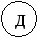 Томский ГрафиняЛизаВыявление жанровых особенностей произведения.Выступление подготовленного ученика. Особенности прозы Пушкина (Точность и краткость, отсутствие изысканности и манерности, украшательства «блестящими выражениями». Проза «требует мысли и мысли»)Давайте посмотрим, обладает ли этими особенностями «Пиковая дама».1). Дать определения терминов повесть, сюжет, фабула, композиция. (слова записаны на доске)2). Какова фабула повести Пушкина? (Рассказ об исключительном происшествии из жизни ничем не примечательного петербуржца, обернувшемся крахом надежд и гибелью героя).3). На чем строится сюжет повести? (На том, как постепенно человек становится рабом идеи обогащения и как деградирует нравственно).4). Определите элементы композиции произведения. Какова роль фантастики, мистики в повествовании?5). Можно ли утверждать, что «Пиковая дама» - это психологическая драма? (Пушкин проницательно уловил порождаемые условиями большого города, новыми буржуазно – капиталистическими отношениями, вторгавшимися в русскую действительность психологические драмы, которые будут происходить в душах и судьбах молодых людей 19 века).6). Какова роль детали в повествовании? Подтвердите примерами из текста. (Обратить внимание на прием сновидения). Какова роль сновидения в раскрытии идеи повести?VIII. Прослушивание музыкального фрагмента – арии Германна из оперы П. И. Чайковского «Пиковая Дама».Выступление ученика..Баронесса Надежда Филипповна фон Мекк, почитательница таланта, друг П. И. Чайковского писала: «Пушкин и Чайковский! Как много в них общего: гениальность и простота, русская душа, гармония, божественная поэзия. Я была современником и другом русского гения, которого называют Пушкиным в музыке – Петра Ильича Чайковского.Я была свидетельницей того, как оживил в музыке Петр Ильич героев «Пиковой дамы», озвучил их страсти, страдания. Петр Ильич вспоминал, что писал оперу с самозабвением и наслаждением: «Я испытывал в иных местах, например, в 4 картине (сцена в спальне графини) такой ужас, страх и потрясение, что не может быть, чтобы слушатели не ощутили хоть часть этого. Какой еще приговор можно произнести злу, злодейству, убийству…»В понятие «Человек» Пушкин вкладывает глубокий смысл, предъявляет к нему самые высокие требования. Великие классики - поэт и композитор – мудро напоминают нам, что человек всегда должен быть Человеком, а значит чувствовать свою ответственность перед другими людьми. Пусть же источником вдохновения, глубоких раздумий и эстетического наслаждения станут для вас не подлежащие тлению творения А. С. Пушкина и П. И. Чайковского».Прослушивание арии Германна из оперы «Пиковая дама».IX. Рефлексия.Обратимся к эпиграфу урока. Прочтите его. Сумели ли вы увидеть красоту и силу пушкинской фантазии? Приведите примеры. Что особенно вас поразило?Слово учителя. Нас привлекли вечные вопросы о смысле жизни, и мы попытались разобраться в сложных судьбах героев повести. Мне бы хотелось обратить внимание на следующее. Жажда денег не делает Германна мелким. Он остается образом титаническим. Ведь зло, заключенное в нем и губящее его, - не пошлый порок отдельной личности, а дух эпохи. Германн – это своеобразный Мефистофель, только живший в другое время, когда люди сражались не на шпагах и не за честь, а за игральным столом за деньги и богатство. Дуэль сменилась карточным ограблением, хотя и с соблюдением правил игры.Но зло всегда порождает зло. Так же, как преступление должно повлечь за собой наказание.Вспомните слова Томского о том, что на совести Германна «по крайней мере три злодейства». Какие злодейства совершил Германн? ( Учащиеся называют поступок Германа по отношению к Лизе, убийство графини)«Третье злодейство, которое Германн совершил, заключается в том, что он погубил себя, свою душу и совесть» - так писал наш современник, критик Г. Гуковский. Согласны ли вы с этим утверждением?Можно ли в наши дни встретить таких германнов, ищущих свою счастливую карту или свою «потаенную лестницу» к богатству? Можете ли вы привести примеры? Как вы относитесь к таким людям? Заполните дискуссионную карту, приведя свои аргументу «за» и «против».Вывод: в самой погоне за счастьем нет ничего худого, если только при этом не теряешь чести, живешь по правде и совести…Домашнее задание. Письменный ответ на вопрос № 1 (Итоговые вопросы на стр. 63 учебника).Урок № 19-20Творческая история романа «Евгений Онегин».цели урока:познакомить с историей создания романа А.С.Пушкина «Евгений Онегин»;проследить развитие сюжета и сделать наблюдения, касающиеся композиции романа;сделать первые наблюдения, касающиеся жанра;возбудить интерес учеников к роману.Задача урока: применение современных информационных технологий.Оборудование: портрет писателя, иллюстрации к роману; мультимедийная установка.ХОД УРОКАI. ПовторениеБиография А.С.Пушкина: годы написания романа «Евгений Онегин».II. Словарная работаРеализм, «онегинская строфа».Реализм (от лат. realis – вещественный) – художественный метод в искусстве и литературе, правдивое изображение действительности, правдивое воспроизведение типичных характеров в типичных обстоятельствах.Онегинская строфа. Соединение ямбических четверостиший в строгом порядке трёх видов их рифмовки (перекрёстная, смежная, опоясывающая). Заключение строфы двустишием со смежно рифмующимися строками.III. Выразительное чтение стихотворения «Труд»Миг вожделенный настал: окончен мой труд многолетний.
Что ж непонятная грусть тайно тревожит меня?
Или, свой подвиг свершив, я стою, как подёнщик ненужный,
Плату приявший свою, чуждый работе другой?
Или жаль мне труда, молчаливого спутника ночи,
Друга Авроры златой, друга пенатов святых?– Какие чувства испытывает А.С.Пушкин?
– А.С.Пушкин и гордится, и грустит.IV. Литературная полемика вокруг романа «Евгений Онегин»(Запись на доске)Белинский: Онегин – «страдающий эгоист», которого душат «бездеятельность и пошлость жизни».Герцен: Онегин – «умная ненужность», герой времени, которого постоянно находишь возле себя или в самом себе.Добролюбов: в Онегине есть сходство с Обломовым, оба – порождение помещичье – крепостнического строя.Писарев: Онегин – «Митрофанушка Простаков новой формации».– Чем была вызвана столь оживлённая полемика вокруг «Евгения Онегина»?
– Полемика связана с образом Онегина. 
– Чья позиция ближе и понятнее вам,  и почему автор, являясь героем романа, показывает своё духовное родство с Онегиным?V. Творческая история создания романа А.С.Пушкина «Евгений Онегин» (cообщение учащегося)–  Роман «Евгений Онегин» был начат поэтом в южной ссылке (9 мая 1823 года) и кончен Болдинской осенью (25 сентября 1830 года). Но на этом работа над романом не прекратилась. В 1831 году поэт переделал последнюю, восьмую главу и написал письмо Онегина к Татьяне. 
Вполне естественно, что в течение семи лет план романа менялся. Последний набросок плана «Евгения Онегина» (26 сентября 1830 года) включает десять глав. Восьмая глава должна была стать девятой, а вместо нее после седьмой главы Пушкин намеревался подробно описать путешествие Онегина. Заключался роман десятой главой, где говорилось о зарождении тайных декабристских обществ. Десятая глава и «Путешествие Онегина» не были завершены поэтом, хотя он придавал своему замыслу большое значение и не раз впоследствии возвращался к нему. Современники, которым Пушкин читал десятую главу, и сам поэт понимали, что по цензурным причинам она не могла появиться в печати. 19 октября 1830 года, в день очередной лицейской годовщины, Пушкин сжег десятую главу, как об этом свидетельствует помета на рукописи «Метели». Но, по-видимому, Пушкин оставил в своем распоряжении какие-то копии десятой главы, потому что отрывки из нее он читал П. А. Вяземскому и А. И. Тургеневу. Кроме того, в бумагах Пушкина были обнаружены текст начальных четверостиший первых шестнадцати строф, тщательно зашифрованных, и недоработанный черновой текст трех строф (XV, XVI и XVII). Пушкинисты нашли ключ к шифру Пушкина и теперь нам известны в отрывках и с пропусками семнадцать строф десятой главы.Однако ни «Путешествие Онегина», ни десятая глава в окончательный текст романа не вошли, хотя отрывки из «Путешествия Онегина» Пушкин опубликовал в примечании к роману. Таким образом, «Евгений Онегин» состоит из восьми глав и представляет собой законченное произведение.Действие романа развивается с 1819 по 1825 год. Именно в это время, насыщенное большими политическими событиями в истории России и Европы, складывался и сложился тип человека, подобного герою пушкинского произведения.В России и в Европе сгущалась предгрозовая атмосфера революционных и национально-освободительных движений и одновременно усиливалась реакция. Пушкин хотел воссоздать духовную атмосферу, в которой рождался тип Евгения Онегина, со всей правдивостью и последовательностью.В течение семи лет и сам Пушкин не оставался неизменным. Поэт запечатлел в «Евгении Онегине» и собственный духовный рост, и развитие своих героев. Пушкин смотрел на них глазами современника и глазами человека, для которого они стали уже историческими типами. Так, в романе Пушкина объединились история и современность. В «Евгении Онегине» предстала реально движущаяся история русского общества.Думая о форме плана, Пушкин в начале работы над романом не знал, какие поправки внесет жизнь в ход повествования:И даль свободного романа 
Я сквозь магический кристалл 
Еще не ясно различал. (8, L)VI. Чтение отрывков из романа «Евгений Онегин» (иллюстрации высвечиваются на экране)1. Беседа по содержанию первых главГлава 1.– Как автор относится к Онегину?
– Чем близки автор и Онегин и в чём их отличие?
– Отношение к свету, труду, искусству, природе, любви.
– Прямое отношение автора к Онегину.
– На фоне чего предстаёт Онегин?
– Онегин предстаёт на фоне картины русской жизни.
– Попытайтесь объяснить заботу Пушкина об иллюстрации к первой главе.   Почему он не только создал набросок иллюстрации, но и просил, чтобы художник сохранил точное расположение Онегина и Автора на фоне Петропавловской крепости?
– Работа с эпиграфом: чтение, осмысление.И жить торопится и чувствовать спешит. (КН. Вяземский)Глава 2.– Найдите строфы, где показана среда, с которой сталкивается Онегин?
– Почему Онегин не сблизился с соседями-помещиками?
– Как сопоставление Онегина с поместным дворянством оттеняет образ автора?
– Почему сблизились Онегин и Ленский?
– Какой характер носила их дружба?
– Почему Пушкин говорит о дружбе Онегина и Ленского: «От делать нечего друзья»?
– Как лирическое отступление (строфа XIV) связано с размышлениями поэта о взаимоотношениях Онегина и Ленского?Вывод: Известная интеллектуальная близость Онегина и Ленского не скрывает их во многом принципиального различного мировосприятия. С одной стороны, идиллические представления о людях, об их отношениях, не опирающихся на действительное знание жизни; с другой – охлаждённый взгляд на мир, подчас нарочито лишённый поэзии и потому тоже неверный. Среднему романтику Ленскому, всегда восторженному, и разуверившемуся в жизни Онегину и во второй главе противостоит автор, открытый всему миру.
– Во второй главе берёт начало и сюжетная линия Татьяна – Онегин. Как Пушкин изображает семью Лариных? 
– В чём смысл противопоставления Татьяны и Ольги (их внешность, вкусы, интересы, воспитание)?
– Почему Татьяна «в семье своей родной» казалась девочкой чужой, а Ленский был принят у Лариных, как родной?2. Работа с иллюстрациями к роману– Озаглавьте иллюстрации строками из романа.VII. Итог урока– Каков жанр произведения?
– В романе герои помещены в привычное для них окружение – в петербургское или московское общество и в деревенскую, провинциальную глушь. И любовь героев тоже лишена исключительности. У каждого из героев своя биография, свои привычки, своё понимание жизни. Через мысли, чувства и поступки героев выступает историческая жизнь русского общества. Следовательно, Пушкин стремится к  объективному реалистическому изображению.    Поскольку в романе отразилась историческая эпоха, то это произведение является романом, но романом стихотворным.VIII. Домашнее задание1. Чтение и анализ глав романа.
2. Индивидуальные задания:Обзор крылатых фраз романа.Реализм романа.Задания по группам:Группа 1: Какова связь между главой 1 и последующими главами?
Группа 2: В первой главе есть многоточия, которые обозначают пропуски строк или строф. Для Пушкина – это композиционный приём, который создаёт многоплановость художественного пространства текста, помогает переходить от одного эпизода к другому. Проанализируйте этот приём.
Группа 3. Подготовить рассказ об Онегине.
Группа 4. Как объяснить, что в своём плане Пушкин назвал первую главу «Хандра»? Относится ли это название только к состоянию Онегина или оно касается также мыслей и чувств Автора?
Группа 5. Охарактеризуйте «онегинскую строфу». Как связана её ритмическая структура с композицией романа?   
Группа 6. Составьте цитатный план глав 3 и 4.  
Группа 7. Определить роль лирических отступлений. 
Группа 8. Как сцена дуэли связана со всеми предшествующими и последующими событиями в романе?  
Группа 9.  Объясните эпиграфы.
Группа 10. Подготовить описание окрестных помещиков: их облика, интересов, развлечений и занятий.  
Группа 11. Для Пушкина Татьяна – идеал русской женщины. Что в её облике и характере особенно ценит автор? 
Группа 12. Пейзаж в романе занимает важное место и обладает важным свойством – психологизмом. Докажите это. 
Группа 13. Общеизвестна формула: «Евгений Онегин» – энциклопедия русской жизни». Докажите правоту утверждения В.Г.Белинского.Комментарий-пояснениеМетодическая литература о романе А.С.Пушкина довольно обширна. Опыт работы над пушкинским романом нашёл отражение во многих исследовательских трудах.Предложенная методика предполагает изучение по главам с целью прослеживания за развитием сюжета, за расстановкой действующих лиц, за развитием авторской мысли. Необходимо и выделение отдельных уроков, где речь пойдёт о главных героях романа.На первом уроке учащиеся знакомятся с историей создания романа, следят за развитием сюжета и делают наблюдения, касающиеся композиции, жанра романа. На первых двух уроках преобладает чтение для души. При чтении глав в классе звучат только отдельные строфы.Вся система работы над романом носит следующий характер:1 урок. «Евгений Онегин». Творческая история романа. Своеобразие жанра, «энциклопедичность».
2 урок. Название романа и проблема героя в художественном мире произведения.
3 урок. Автор и его герои.
4 урок. Нравственная и философская проблематика.
5 урок. Герои романа и герои русской литературы.
6 урок. Своеобразие композиции. Внесюжетные элементы и их роль.
7 урок. Тематика лирических отступлений. Онегинская строфа.Подготовленный проект на мультимедийной установке позволит сосредоточить внимание учащихся на главных моментах урока, понять содержание романа.Урок 21-249 классТема:  «Евгений Онегин» - первый реалистический роман в русской литературе. История создания.Цели:  1) ознакомить учеников с творческой историей романа «Евгений Онегин»; показать, что «Евгений Онегин» - первый реалистический роман; дать понятие об «онегинской строфе»2) развить художественный вкус учащихся; развить навыки конспектирования;3) воспитать интерес к творчеству и личности писателя.Тип урока: урок-лекция.Оборудование: учебник-хрестоматия для 9 класса, портрет писателя, выставка книг, посвященная роману «Евгений Онегин».  Методические приемы: лекция учителя, работа с учебником, конспектирование.Ход урокаОрганизационный момент.Вступительное слово учителя.Учитель: Ребята, сегодня мы приступаем к изучению романа А.С. Пушкина «Евгений Онегин». Запишем план лекции.История создания романа.Реализм романа.Лекция учителя.История создания романа.Роман «Евгений Онегин» был начат поэтом в южной ссылке (9 мая 1823 г.) и закончен Болдинской осенью (25 сентября 1830 г.).Но на этом работа над романом не прекратилась. В 1831 году поэт переделал последнюю восьмую главу и написал письмо Онегина к Татьяне. Вполне естественно, что в течение семи лет план романа менялся. Последний набросок плана «Евгения Онегина» (26 сент. 1830 г.) включает десять глав. Восьмая глава должна была стать десятой, а вместо нее после седьмой главы Пушкин намеревалсяподробно описать путешествие Онегина. Заключался роман десятой главой, где говорилось о зарождении тайных декабристских обществ. Десятая глава и «Путешествие Онегина» не были завершены поэтом, хотя он придавал своему замыслу большое значение и не раз впоследствии возвращался к нему.Современники, которым Пушкин читал десятую главу, и сам поэт понимали, что по цензурным причинам она не могла появиться в печати. 19 октября 1830 г., в день очередной лицейской годов щины, Пушкин сжег десятую главу, как об этом свидетельствует: пометка на рукописи «Метели». Но, по-видимому, Пушкин оставит в своем распоряжении какие-то копии десятой главы, потому что  отрывки из нее он читал П.А. Вяземскому и А.И. Тургеневу. Кроме того, в бумагах поэта были обнаружены текст начальных четверо стиший первых шестнадцати строф, тщательно зашифрованных, и недоработанный черновой текст трех строф (XV, XVI, XVII).         Пушкинисты нашли ключ к шифру автора, и теперь нам известны в отрывках и с пропусками семнадцать строф десятой главы. Однако ни «Путешествие Онегина», ни десятая глава в окончательный текст романа не вошли, хотя отрывки из «Путешествия Онеги на» Пушкин опубликовал в примечании к роману. Таким образом «Евгений Онегин», состоящий из восьми глав, представляет собор законченное произведение.Действие романа развивается с 1819 по 1825 год. Именно в это время, насыщенное большими политическими событиями в истории России и Европы, складывался и сложился тип человека, подобного герою пушкинского произведения. Поэт хотел воссоздать духовную атмосферу, в которой рождался тип Евгения Онегина.В течение семи лет и сам Пушкин не оставался неизменным Поэт запечатлел в произведении и собственный духовный рост и развитие своих героев. Пушкин смотрел на них глазами современ ника и глазами человека, для которого они стали уже историческими типами. Так в романе Пушкина объединились история и современ ность. В «Евгении Онегине» предстала реально движущаяся история  русского общества.2.Реализм романа.Когда Пушкин задумал писать роман «Евгений Онегин», у него была  напечатана только первая из романтических поэм - «Кавказский пленник». Над другой поэмой - «Бахчисарайский фонтан» - он еще не работал и к «Цыганам» не приступал. И все же «Евгений Онегин» у же с первой главы представлял собой произведение новаторского типа творчества  - не романтического, а реалистического.В ходе работы над романом «Евгений Онегин» Пушкин перешел от   романтизма к реализму. Даже гениальному Пушкину этот переход дался нелегко, так как в те годы ни в России, ни в Европе реализм еще не сформировался как направление. Создав «Евгения Онегина», поэт дал первый высокий образец подлинно реалистического произведения.Южные  поэмы не могли осуществить творческий замысел Пушкина  создать образ типичного представителя прогрессивного  молодого дворянского поколения, показать его жизнь и русскую действительность той поры. Кроме того, поэт хотел разъяснить, истолковать читателям этот образ. Все это обусловило следующие художественные особенности романа как реалистического произведения1.Введение  широкого исторического, общественного, бытового и культурно-идейного фона. В романе дается широкая картина жизни того времени, ее разнообразных связей с Европой, общественно-политическая, экономическая и культурная обстановка той эпохи. Действие романа разворачивается и в столичных центрах - Петербург и Москва, и в помещичьих усадьбах, и в разных уголках провинциальной России («Путешествие Онегина»). Перед нами проходят различные группы дворянства, городского населения, крепостного крестьянства.2. Наряду  с повествовательной в романе есть и лирическая часть, очень обширная по своим размерам и крайне разнообразная по своему содержанию. Это так называемые большие лирические отступления (их в романе 27) и небольшие вставки (их около 50).  3.Чтобы органически сочетать повествовательную и лирическуючасти в одном реалистическом произведении, чтобы можно было легко и во всякое время переходить от рассказа о героях к вы ражению своих мыслей, чувств и настроений, Пушкину нужно было решить сложнейший вопрос о форме изложения того богатейшего материала, который включается в роман. Решая этот вопрос, Пуш кин остановился на форме непринужденной беседы с читателем, представителем той среды, с которой связаны своим происхожде нием и своей жизнью автор и его герои.4. Уникальность положения Автора в романе. Автор - не тради ционный рассказчик, ведущий повествование о героях и событиях четко отделяя себя от них и от читателей. Автор является и создате лем романа, и одновременно его героем. Он напоминает читателям о «литературности» романа, о том, что создаваемый им текст - новая реальность, которой нужно доверять. Герои романа - вымышлен ные, все, что о них сказано, не имеет отношения к реальным людям Мир, в котором живут герои, - тоже плод творческой фантазии Автора. Реальная жизнь - только материал для романа, отобранный и организованный им, творцом романного мира.Роман, по мысли Пушкина, должен иметь четкую структуру, должен быть отчетливо расчленен на части. И Пушкин делит роман на главы (а в черновике еще и на части с заглавием для каждой главы). Глава, заканчиваясь каким-либо авторским рассуждением в свою очередь, делится на строфы. Эта строфа должна была обла дать такой гибкостью, чтобы можно было не только в новой главе, но и с каждой новой строфой, даже с каждой ее частью свободно переходить от одной мысли к другой, не превращая роман в груду не связанных между собой отрывков. Поэт блестяще разрешил эту сложную задачу, найдя в созданной им «онегинской строфе» возможность такого изложения тематического богатства своего романа.Анализ «онегинской строфы»Ученики самостоятельно анализируют одну строфу.Учитель: Итак, «Евгений Онегин» - роман-импровизация. Эффект непринужденного разговора с читателем создается выразительными возможностями четырехстопного ямба. «Онегинская» строфа включает 14 стихов четырехстопного ямба со строгой рифмовкой AbAb CCdd EffB gg.Онегинская строфа – гибкая форма. Она позволяет передавать разнообразные интонации: эпические, повествовательные, разговорные. Онегинской строфой написан весь роман, за исключением некоторых вставных элементов: писем Татьяны и Онегина и песни девушек. Каждая онегинская строфа является определенным элементом в движении сюжета.Домашнее задание.Написать сочинение-миниатюру «Какое впечатление произвел на меня роман «Евгений Онегин».Подведение итогов урока.Тема. А.С.Пушкин. «Евгений Онегин». «Странный» герой пушкинского романа, незаурядность его натуры. Искания Онегина, трагические итоги жизненного пути, их причины.Цели урока:образовательная: помочь учащимся раскрыть особенности характера Евгения Онегина, вникнуть в суть рассуждений главного героя о жизни;развивающая: развивать умение анализировать текст, делать выводы из прочитанного,   образное и логическое мышление и речь  учащихся.воспитательная: прививать интерес к творчеству Пушкина, воспитывать лучшие человеческие качества, сознательный подход к проблеме становления характера и судьбы человека.Тип урока: урок применения знаний и формирование умений.Ход урокаI. Организационный моментII. Постановка целей и задач.ІІІ.  Мотивация учебной деятельности.1. Слово учителя.Роман Пушкина является величайшими произведением первой половины 19 в. Это роман одно из самых любимых и в то же время сложнейших произведений русской литературы. Его действие разворачивается в 20-е гг. 19 в. В центре внимания – быт столичного дворянства эпохи духовных исканий передовой дворянской интеллигенции.Что же представляет собой главный герой романа – Евгений Онегин?IV. Работа над новым материалом1. Реализация домашнего задания (высказывания об Онегине)Опорные вопросы(По желанию, учащиеся могут выбрать один вопрос или рассказать то, что готовили дома.)♦ Каким вы представляете Евгения Онегина? Что, прежде всего, привлекло ваше внимание? Как это его характеризует?♦ Как вы оцениваете взаимоотношения героя с другими персонажами произведения?♦ Что говорят об Онегине другие герои? С кем вы согласны?♦ Как вы полагаете, что думает о своём герое автор?♦ Каким вам представляется Онегин? на какие мысли о жизни, о человеке он вас навёл?♦ Можете ли вы сказать, что вы его знаете и понимаете?2. Метод «пресс»♦ Какое из предложенных ниже высказываний, на ваш взгляд,Больше всего подходит для характеристики Евгения Онегина?- «Молодость, здоровье, богатство, соединённые с умом, сердцем:Чего бы, кажется, больше для жизни и счастья?» (В. Белинский).- «…Страдающий эгоист… его можно назвать эгоистом поневоле…» (В. Белинский).- «…Это бездельник, потому что он никогда ничем не занимался, человек, лишний в той сфере, в которой находится…» (А. Герцен).- «Человек определяется тем, каков он наедине со своей совестью» (О. Волков). Подсказка. Высказывание строят в 4 этапа:1) изложите свою мысль: «Я считаю, что…»;2) объясните причину появления этой мысли: «Потому что…»;3) приведите аргументы в поддержку вашей позиции: «Например…»;4) сделайте вывод: «Таким образом,…».3. Проблемная исследовательская беседа«Трагичен ли жизненный путь Онегина?»Групповая работа (Объединение в группы)    Исследователи первой группы, используя текст I, II, VIII глав, рассказывают о том, как относились к Онегину в светском обществе, как восприняло его поместное дворянство, петербургское общество; делают вывод о том, что общество осуждает Онегина. Это люди среднего уровня, а удел каждого, кто возвышается над ними,— одиночество.    Вторая группа исследователей, используя текст I, VI, VIII глав, рассказывают о том, как проводил время Онегин, живя в Петербурге, а потом — в деревне; о внутреннем, духовном мире Евгения; об отношении автора к своему герою; делают вывод о выздоровлении души Онегина, прошедшего путь от любования своей исключительностью к самосовершенствованию, о том, что автор любит и жалеет своего героя и надеется на лучшее в его судьбе.4. Фронтальная работаОптимистичен или трагичен путь Онегина? Предложите аргументы «за» и «против».5. Проектная деятельность.Презентация на тему «Странный» герой пушкинского романа, выполненная учащимися.6. Слово учителя.В литературоведении существует понятие «лишний человек». Этот термин принадлежит И. С. Тургеневу, который написал повесть «Дневник лишнего человека». Через несколько лет после опубликования повести Тургеневский термин стал употребляться достаточно широко. У героев, которых называют «лишними людьми», есть общие черты: скептицизм, социальная апатия, эгоизм, одиночество. Раньше Онегина называли «лишним человеком» потому, что он не стал декабристом, не сблизился с народом. а какое определение «лишнему человеку» дали бы вы? (Люди, которые по своему развитию и уму стояли выше окружающего их общества, критически относились к нему, но не смогли найти применения своим силам и способностям.)V. Подведение итогов урока. Рефлексия.Что означает имя Евгений? (В переводе с древнегреческого: благородный)А что можно сказать о герое, исходя из букв его фамилии и учитывая его характер и поведение? Запишем эти характеристики напротив каждой буквы:О — одарённый, оригинальный…Н — необычный, начитанный, новый герой…Е — европейского склада, если е = э, то эгоист…Г — главный герой, гордый…И — интеллектуальный, изысканный, интересный…Н — непонятный, незаурядный…Можем ли мы в чём-то обвинять Онегина? Строго его судить? Почему?VІ. Домашнее задание.1. Конкурс коллажей «Евгений Онегин».Урок № 2Тема. А.С.Пушкин. «Евгений Онегин». Татьяна – нравственный и эстетический идеал поэта. Цельность характера героини. Близость к народной жизни как основа нравственного совершенства героини.Цели урока:образовательная: проанализировать образ Татьяны как нравственный и эстетический идеал поэта; показать искренность ее чувств, глубину и благородство ее натуры; понять тип личности Татьяны, ее принципы;развивающая: развивать навыки работы над художественным текстом; формировать познавательную и социальную компетентности;воспитательная: содействовать формированию и воспитанию высоких нравственных идеалов.Тип урока: комбинированный.  Ход урока.І. Организационный момент.ІІ. Мотивация.      Натура Татьяны не многосложна, но глубока и сильна. В Татьяне нет этих болезненных противоречий, которыми страдают слишком сложные натуры; Татьяна создана как будто вся из одного цельного куска, без всяких приделок и примесей. Вся жизнь ее проникнута той целостностью, тем единством, которое в мире искусства составляет высочайшее достоинство художественного произведения. Страстно влюбленная, простая деревенская девушка, потом светская дама, Татьяна во всех положениях своей жизни всегда одна и та же.                                                                                          В.Г.Белинский.ІІІ. Сообщение, представление темы, цели, задач урока и ожидаемых результатов.Слово учителя.    Две фигуры на протяжении всего романа владеют нашим интересом: Онегин и Татьяна. Если в образе Онегина главное- духовная эволюция героя, его искания, выяснение трагического итога его жизненного пути, то в образе Татьяны воплощен нравственный и эстетический идеал Пушкина.    Наша задача: понять тип личности Татьяны, ее нравственный принципы, выяснить, почему Татьяна для Пушкина – «милый идеал»? Что ценил в Татьяне Пушкин, почему он с такою теплотою нарисовал этот образ?ІV. Восприятие материала по теме урока.1. Предоставление необходимой информации.(Метод «Микрофон»: учащиеся делают сообщения о том, кто был прообразом Татьяны Лариной.)2. Интерактивные упражнения – центральная часть занятия.Цель – практическое усвоение материала, достижение поставленных целей урока.Задание первой творческой группе:Доказать, что истоки нравственности героини начинаются в детстве и юности.В какой социальной среде прошло детство Татьяны?Как характеризует автор семью Лариных?Какими словами рисует автор одиночество Татьяны в семье?Есть ли у нее внутренняя близость с сестрой Ольгой? В чем разница между ними?Какую роль в жизни Татьяны играет ее няня?Какое значение имели для нее книги? Что она читала?Охарактеризовать отношение Татьяны к крепостным в их имении и крепостных к ней.Какие черты характера сложились у Татьяны в детстве и юности?Создать ассоциативные рисунки.Задание второй творческой группе:Докажите правильность пушкинского определения «Татьяна – русская душою…» примерами из текста.В чем проявилась близость к народному, русскому во взглядах Татьяны?Как объясняет Пушкин выбор имени для своей героини?Охарактеризовать отношение Татьяны к родной природе и народным обычаям.Проанализировать сон и именины Татьяны. Как раскрывается суть ее души, ее внутренний мир в этих эпизодах романа? Скомпоновать факты и проанализировать выражения, в которых автор говорит о близости Татьяны ко всему народному и русскому.   Задание третьей творческой группе:Докажите примерами из текста правильность пушкинского определения «… любит без искусства», «…кокетка судит хладнокровно, Татьяна любит не шутя…».Подытоживая душевную жизнь Татьяны в годы ее юности, Белинский пишет: «Весь внутренний мир Татьяны заключался в жажде любви; ничто другое не говорило ее душе; ум ее спал». Верно ли это, по вашему мнению?Где и когда Татьяна впервые увидела Онегина?Почему она не полюбила никого из окружавших ее дворян (и Ленского в том числе)Как характеризует героиню ее письмо к Онегину?Как понимать пушкинские строки: письмо проникнуто «умом и волею живой» «и сердцем пламенным и нежным»?Проанализировать эту сцену. Честен ли был жестокий приговор Онегина? Как воспринимает его Татьяна?Как объяснение с Онегиным определяет дальнейшую жизнь Татьяны?Когда наступил новый этап внутренней жизни Татьяны?Как понимать слова Пушкина: «…и ей открылся мир иной»?Что помогли ей сохранить любовь к Онегину?Задание четвертой группе:Доказать примерами из текста справедливость пушкинских слов:Кто прежней Тани, бедной ТаниТеперь в княгине б не узнал!Какою описывает Пушкин Татьяну на светском рауте? В чем изменилась Татьяна?В каких словах и выражениях, из чего в ее поведении видно, что «равнодушная княгиня» осталась прежней Таней?Охарактеризовать поведение Татьяны, когда она читает письмо к Онегину. Какие черты прежней Тани угадываются в ней?Что угнетает Татьяну в светской жизни?Докажите примерами из текста, что недавнее, но теперь уже безвозвратно далекое прошлое по-прежнему дорого и близко ей.Как характеризуют Татьяну слова:Я вас люблю (к чему лукавить),Но я другому отдана;И буду век ему верна.     *  Почему отвергла Татьяна любовь Онегина, если по- прежнему его любит?  3. Проблемный вопрос:Трагична ли судьба Татьяны? В чем ее трагедия? (в сравнении с трагедией Онегина)4. Творческое задание.- Попробуйте сделать записи в дневник Татьяны.  5. Чтение учащимися выполненных работ.6.  Выразительное чтение «Письма Татьяны к Онегину». 7. Проектная деятельность (защита тремя учащимися презентации «Образ Татьяны в романе».      См. презентацию.8. Заключительное слово учителя.Образ Татьяны возрастает в своем значении на протяжении художественного времени романа. В глубине души Татьяна осталась прежней русской женщиной, готовой и сейчас променять «ветошь маскарада» на сельское уединение. Она имела возможность испить горькую чашу барышни, вывезенной на «ярмарку невест», пережить крушение своих идеалов. Ей представился случай в московских и петербургских салонах и балах внимательно изучить людей вроде Онегина, глубже понять их незаурядность и эгоизм. Татьяна – та решительная русская женщина, которая могла бы пойти за декабристами в Сибирь.Только теперь, когда мы просмотрели и осмыслили путь Татьяны, нам ясны и понятны эти черты ее облика. Это типичные черты русского национального характера: простота, живая воля, ум, пламенное и нежное сердце, доверчивость, вера в избранную мечту.V. Рефлексия (Подведение итогов работы, оценивание результатов урока.)Цель – осмысление того, что было сделано на уроке, выяснение того, достигнуты ли поставленные цели, как можно применить полученное на уроке в будущем.Ученики высказывают свои впечатления о сегодняшнем уроке.VІ.  Домашнее задание.1. Задание творческого характера: составить текст рекламного ролика к роману А.С.Пушкина «Евгений Онегин»2. Индивидуальное задание трем учащимся: подготовить сообщения:а)  образ автора в романе;б) роль пейзажа в романе.3. Выучить наизусть отрывок.4. Выучить наизусть отрывок из романа.Урок № 3Тема. Образ автора, картины природы, роль лирических отступлений в романе А.С.Пушкина «Евгений Онегин». «Онегинская строфа».Цель урока: образовательная: углубить представления учащихся о композиции романа, пейзаже; выявить роль лирических отступлений в романе; проследить за авторской позиций в романе; продолжить работу над работа над художественным текстом; дать понятие «онегинская строфа»;развивающая: развивать речь учащихся, способствовать формированию интереса к языку художественного произведения.воспитательная: воспитание эстетического вкуса школьников, лучших человеческих качеств, интерес к творчеству А.С.Пушкина.Тип урока: урок применения знаний и формирования уменийХод урокаІ. Сообщение темы, целей урока.ІІ. Актуализация опорных знаний учащихся.1. Викторина.Кому посвящён роман «Евгений Онегин»?Из какого произведения взят эпиграф к первой главе романа? Кто его автор?Кого из драматургов Пушкин называет в своём романе «другом свободы»?Какой балериной восхищался автор, когда описывает русский театр?В каком городе родился Евгений Онегин?Из какой страны вернулся Ленский незадолго до знакомства с Онегиным?«… Мелькают мимо будки, бабы, Мальчишки, давки, фонари, Дворцы, сады, монастыри, Бухарцы, сани, огороды, Купцы, лачужки, мужики, Бульвары, башни, казаки, Аптеки, магазины моды, Балконы, львы на воротах. И стаи галок на крестах». Описание какого города приводится здесь?Назовите отчество Татьяны Лариной.Как звали гувернёра Евгения Онегина?Как звали сестру Татьяны?Как звали няню Татьяны?Как звали француза, подарившего Татьяне куплет, где «…смело вместо belle Nina поставил belle Tatiana»?Как звали московскую тётку Татьяны Лариной?Назовите фамилию оружейного мастера — конструктора пистолетов, на которых стрелялись Онегин и Ленский.Как, согласно гаданию, должны были звать будущего мужа Татьяны Лариной?Кто был секундантами на дуэли Онегина и Ленского?Назовите автора сонника, который читала Татьяна?Книгу какого поэта читал Ленский перед дуэлью?Какой танец танцевал Онегин с Ольгой Лариной на именинах Татьяны?На скольких шагах стрелялись Онегин и Ленский?В каком возрасте мы застаём Онегина в финале романа?В какую настольную игру играли Ленский и Ольга?«…Гребёнки, пилочки стальные, Кривые ножницы, прямые И щётки тридцати родов — И для ногтей и для зубов». Кому принадлежали все эти предметы?«Всегда скромна, всегда послушна, Всегда как утро, весела, Как жизнь поэта простодушна, Как поцелуй любви, мила, Глаза как небо голубые; Улыбка, локоны льняные, Движенья, голос, легкий стан…».Чьё описание приведено здесь?Чей портрет украшал кабинет Онегина?«И столбик с куклою чугунной Под шляпой с пасмурным челом, С руками, сжатыми крестом». Кого изображала эта фигурка, стоявшая на столе Онегина?«Ей рано нравились романы; Они ей заменяли всё; Она влюблялася в обманы И Ричардсона и Руссо». О ком идёт речь в этом отрывке?«Мечтам невольная преданность,Неподражательная странность И резкий, охлажденный ум». О ком идёт речь в этих строчках?«Корсет носила очень узкий И русский Н как N французский произносить умела в нос…». О ком пишет Пушкин?«Красавец, в полном цвете лет, Поклонник Канта и поэт». О ком идёт речь?ІІІ. Восприятие учащимися материала по теме урока. 1. Слово учителя.Пестрота описаний и разностильность повествования не противоречат внутреннему единству «Евгения Онегина» - лирическим центром романа является автор. Мир поэта бесконечен, и «роман героев» оказывается лишь частью этого мира. Лирические отступления не отступают от дела, а обступают его со всех сторон. «Роман героев» существует внутри «романа автора» и вне его превращается в заурядную мелодраму с несбывшимися надеждами и разбитыми сердцами.В окончательном тексте романа 390 строф, из 89 заняты лирическим отступлениями, что составляет четвертую часть романа (почти две главы)2. Беседа с учащимися* Вспомните, что такое лирические отступления.* Как они группируются тематически в романе «Евгений Онегин».* Как они соотносятся с сюжетной частью романа.* Каковы основные функции лирических отступлений в произведении А.С.Пушкина.3. Работа в тетради.   Лирические отступления – это внесюжетный элемент, который позволяет автору обратиться к читателям со страниц своего произведения непосредственно, а не от лица кого-либо из действующих персонажей.Специалисты насчитывают в романе Пушкина «Евгений Онегин» 27 лирических отступлений и 50 различных лирических вставок.4. Сообщения учащихся:  образ автора в романе, роль пейзажа5. Слово учителя.   Для пушкинского романа, который сам автор называл «свободным романом», такие отступления особенно важны. Ведь это свобода непринужденного разговора на самые разные темы, это свобода авторских отступлений от фабульной линии повествования.   Тематически лирические отступления группируются как:а) автобиографические;б) картины родной природы, близкие автору и его героям, особенно Татьяне;в) о собственном творчестве, литературе, искусстве, о литературной борьбе того времени, современном Пушкину театре.6. Задание для учащихся. (Исследовательская работа)  * Привести примеры  лирических отступлений, по ходу работы с цитатами акцентировать внимание на том, какие черты личности повествователя стоят за его суждениями.  *  Записать фразы для характеристики автора и авторской речи в романе «Евгений Онегин»:- взволнованная речь автора;- эмоциональность и образность языка;- особенности поэтической интонации;- наделить героя собственным умонастроением;- глубина и многосторонность наблюдений над жизнью;- утверждение бесценности бытия;- сокровенные мысли, исповедальность;- полемичность высказываний.7. Творческое задание учащимся: составить «режиссерский» комментарий к отдельным эпизодам картин природы, лирическим отступлениям.8. Слово учителя.«Онегинская строфа».    Пушкин максимально использует повествовательные возможности четырехстопного ямба. Ямб – гибкий, легкий, варьирующийся и интонационно очень близкий к разговорной речи размер. Той же цели служит и «онегинская строфа» принципиально новый тип строфы, созданный в романе Пушкиным. «Онегинская строфа» включает в себя 14 стихов четырехстопного ямба с рифмовкой АбАб ВВгг Дее Джж (прописными буквами обозначены женские рифмы, строчными – мужские.) Смысловая структура «онегинской строфы» - тезис, его развитие, кульминация, концовка – предает сам ход движения мысли.    Но авторская «болтовня» направлена не только вовне – предметом изображения в романе становится сама история его создания. Рассказывая ее читателю, автор несколько раз указывает на композиционные «огрехи»:… Хоть поздно, а вступленье есть.Я кончил первую главу;Пересмотрел все это строго:Противоречий очень много,Но их исправить не хочу.Пора мне сделаться умней,В делах и в слоге поправляться,И эту пятую тетрадьОт отступлений очищать.Значение творчества ПушкинаБезгранично обаятельна личность Пушкина. Он с безоглядным бесстрашием защищал все, во что верил, что было его принципом, убеждением. Он был преданным другом и товарищем. Пушкин пал в борьбе за чистоту своего имени, имени человека, на которого смотрит вся Россия. И она считает его своим гением, выразителем своей независимости и чести. Пафос поэзии Пушкина – принятие жизни, «лелеющая душу гуманность» (В.Белинский о романе «Евгений Онегин»).ІV. Рефлексия.Вывод:Автор- незримо присутствует всегда и везде;- принимает участие в судьбе героев;- делится с читателем своими мыслями и чувствами;- рассуждает о нравах и морали общества.V. Домашнее задание:- Сделать тезисные выписки из статей №8, 9 В.Белинского (о романе «Евгений Онегин»).- Подготовить сочинение по одной  заданных тем:1. «Я так люблю Татьяну милую мою…».2. «Отражение черт характера в письмах Татьяны».3. «Поклонник славы и свободы».4. «Противоречия в характере Онегина».ПериодГодыДетство поэта(1799-1811)Лицей(1811-1817)Петербург(1817-1820)Южная ссылка(1820-1824)Михайловское(1824-1826)После ссылки(1826-1830)Болдинская осень(1830)Петербург(1831-1833)Последние годы жизни(1834-1837)